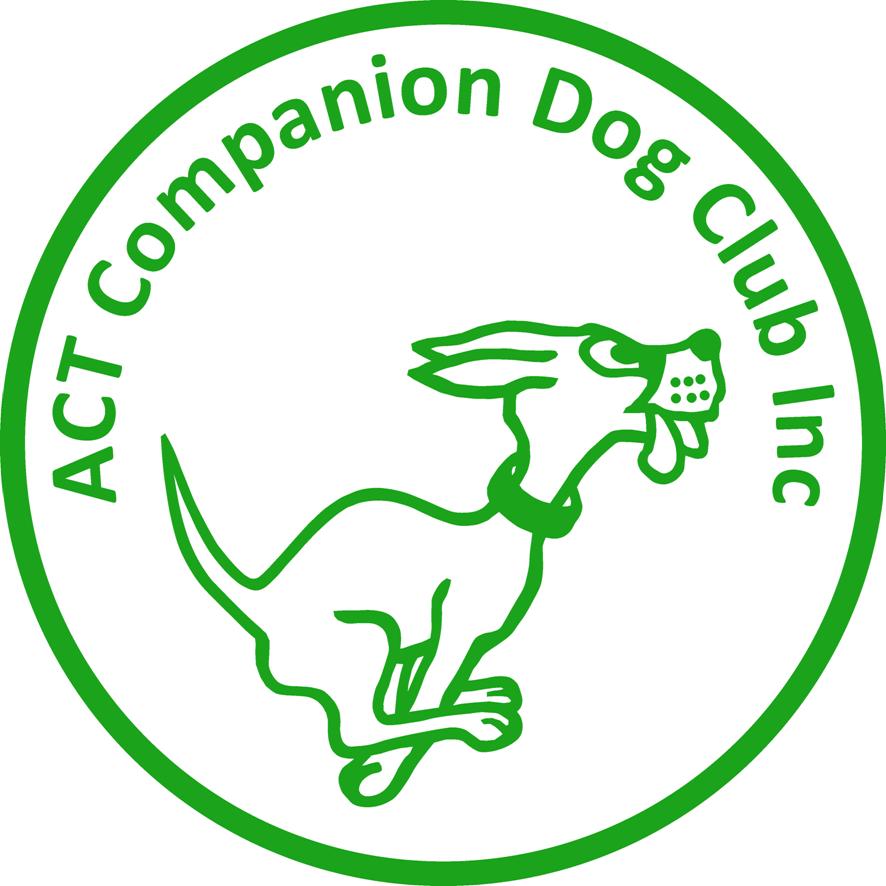 Easter 2017 Agility, Jumping & Games TrialCatalogueJudges:Trial Manager:	Amanda DelaneyTrial Commences:	9am both days.Sash for qualifying 1st, 2nd & 3rd place each class.This event is conducted under the regulations of Dogs A.C.T. A copy of the regulations may be perused at the event office.Open Jumping	Judge:	Mr Cam List (NZ) 	1	3	No.	Dog	Breed	Owner	400	401	Justice Captain Wookiee (imp Nzl) 	Pyrenean 	L Pritchard	402	Kai JDX GD SD	Associate	Rachael Fullerton	409	Lyndream Storm Boy JD	Shetland Sheepdog	Stephanie Windsor	411	Gowithdaflow SDM SPDM GDM ADM JDM ADO JDO	Associate	Niki Drage	2nd	412	Am Ch Coolmoor Sunfire Presto Leggiero (IMP USA) 	Pyrenean 	D Gowans	415	Justice All Hyped Up (imp Nz) 	Pyrenean 	Tammy Watts	27th	416	Saffy RN AD JD SD GD	Associate Register	R Goldsmith	418	Aertan Once More With Feeling JDX AD SPD GD	Shetland Sheepdog	Lisa Wright	419	Tilly JD JDX AD SD SPD	Associate	Anya Withell	424	Rusty AD JDX SPD GD	Associate	L Pritchard	16th	425	Peityn JDX AD GD SD SPD	Associate	Rachael Fullerton	300	15th	301	Nueboree High Spirited JDM6 ADM6 SPDX SDX GDX ADO2	German Spitz	H & T Hillman	302	Fleur JD ADX GD SPD SD	Associate	Nga Bustamante	303	Sam ADX ADO JDX GDX SDX SPDX RAE	Associate	Pamela Hunt	310	Ch Llandwyn Crescent Moon (ai) CD RAE RM JD GD HTMS FSN	Welsh Corgi 	Niccola Hardaker	26th	314	Neut Ch Landmark Why Why Why Delilah RA ADX JDX GD SD SPD	Cocker Spaniel 	Anne Lewis	18th	316	Tripwire La Poppet ADO ADM JDO JDM GD SD EIC	Lakeland Terrier	Louise Everitt	318	Dual Ch (Ed) Witby Hell For Leather RN JD SD M ET	Border Terrier	Penny Mead	24th	319	AgCh 300 Tess RN ADM7 JDM6 ADO7 JDO5 GDM SDM SPDM	Associate	Joyce Clark	17th	321	Daffy JDX AD CCD RA	Associate Register	Kelli Edwards	325	Jazal Marly JD	Poodle (Toy)	G Ashford Russell	19th	326	Nueboree Choc Nougat ADM3 JDM6 GDX SPDX SDX ADO2 JDO2	German Spitz	H & T Hillman	200	203	Lannaj Cause N Chaos SPD	Yorkshire Terrier	Joanne Drake	207	Ch Neut Ch Sintee Dark Tempest RN JDX AD SDX GD SPD	Poodle (Toy)	Jill Campain	209	Whatajack Ollie AD JDX GD JDO	Jack Russell Terrier	Peter Kandlbinder	600	10th	606	AgCh 600 Fenrik Murphys Outlaw ADM7 ADO8 JDM10 JDO4 SDM GDM SPDM	German 	Hammer/Edwards	607	Ralphie 	Associate Register	Anthony Adam	12th	608	Ch Graebrook Dublin Rogue RN ORA ADX ADO JDM JDO GDX SD SPD	Hungarian Vizsla	Lara Sedgmen	25th	612	ROChTwigworth Jasper (Imp NZ) CDX ORA SD RAE RRD GDX ADX JDX SPD	Golden Retriever	Laraine Frawley	13th	615	Wintoppi Mindy RN ORA ADM ADO JDM JDO GDX SDX SPDM	Labrador Retriever	Zoe Larum	617	Reggie AD JDX SPD SD GD ADO FM	Associate	Alice Richards	619	Noonbarra Doug 	Australian Kelpie	Adriana Parris	621	Ch Neut Ch Aldersett Talk Of the Town CCD RA JD	English Setter	Anne Lewis	624	Brunig ADX JDM JDO GD SPD SD	Associate	Linda Spinaze	21st	626	Ag Ch 600 Eleazar Incas Ayla ADM ADO JDM JDO GDM SDM SPDM	Labrador Retriever	Sandra Jensen	9th	631	Fenrik Ruff And Tumble AD JDX SD GD	German 	Hammer/Edwards	500	501	Liz Bright Star N Tri of Ohutu (Imp NZ) AFCH JD GDX SD SPDM	Border Collie	Tammy Watts	28th	502	Caerhays Glen Kirsty CCD RA JD SD GD	Golden Retriever	Geoff Woodman	7th	503	AgCh 500 Dazzle UD RE ADM JDM ADO JDO GDM SDM SPDM	Australian Kelpie	Barbara Brown	504	Arajoel Safari Velvet  CCD ADM ADO JDM JDO GDX SPDX SDX ET	Border Collie	Jeff Grunsell	505	Ch Polarpaws Paintd Khandi RA JD ET	Australian Shepherd	C & B Ralphs	508	Kerodan Thrill Seeker ADM ADO JDM JDO GDX SDX SPDM	Border Collie	Sarah Kirkwood	6th	509	Quickstep Harlequin HT PT HSA RN JDX AD	Border Collie	Tsuey Hiu	510	Tiamaria JDX SPDX GDX AD SD CCD RN	Associate	Danielle Butson	514	Berringama Sketch It Blue AD JDX GD SD	Border Collie	S Fernandes	518	Karrobar Zing ADX JDM GDX SPDX SDX	Australian Kelpie	Joanne Drake	519	Flatout Joey ADM JDM ADO JDO GDX SDX SPDM	Australian Shepherd	Denise Iglesias	522	Coolibah Smarti 	Koolie	Vanesse Dowson	523	Budwiser On Target JDX AD GDX SPD ADO	Border Collie	L Pritchard	526	Zebiya JD JDX AD GD SD SPD	Associate Register	Kate Watchorn	11th	527	Tyler ET RA SPDX ADX JDX GD SD JDO	Associate	Koo & Kolodziej	529	Bailey RN AD JDX SD 	Associate Register	Carla Sexton	530	Yarrancoly Kickin Up A Storm SPD	Border Collie	Lynn Madden	1st	531	Cliffhanger Quinn (imp Nzl) ADX JDX GDX SD	Border Collie	Michelle Tunbridge	533	Hector AD JD GD	Associate Register	Therese Smith	535	Avondale Skype JD SPD HT	Koolie	Karen Shields	538	Gr Ch Armahani Diamond Davvir (AI) CD RA ADX JDX ET	Finnish Lapphund	C & B Ralphs	3rd	539	Pandamonium JDX ADX GDX SD SPDX JDO ADO	Associate	Nicolaas Drage	8th	540	Kerodan Wicca Spirit ADX JDX GD JDO	Border Collie	Airlie White	543	Springloded Rush FDX RA AD JDX GD SD SPD	Border Collie	Tammy Watts	22nd	544	Charli JDX ADM SD GD ET SPD	Associate	Nicole Pensko	545	Camervic Flash 	Border Collie	Danielle Lyonne	546	Uwish U Were My Material Girl JD AD GD SD SPD RN JDO	Brittany	Fiona Fraser	550	Ch Caerhays Glen Bronte RA	Golden Retriever	Geoff Woodman	551	Ameroo Quiz CCD RE	Sporting Register	Vikki Evans	552	Bonduca Rockaria 	Border Collie	Peter & Mary Lorimer &	554	Merry CDX AD JDX GDX SPDX ET	Associate	Ruth Grunsell	555	Sizzle CCD RN ADM ADO JDX JDO GDX SPDX SDM	Associate	Rose & Terry Hey	557	Adderslot Black Ziva (ai) JDX SD GD	Labrador Retriever	Sandra Jensen	559	Agislepaws Double Ton Tuggawar JD	Border Collie	Rosemary King	561	Oliver Brown JD GD AD	Sporting Register	Barbara Brown	562	Neut Ch Caerhays Glen Keetah CD RAE RM AD JD GD SPD	Golden Retriever	Cath Perry	20th	563	Kerodan Jet Fire GD JD SD	Border Collie	Jeff Grunsell	5th	566	AgCh 500 Kerodan Hidden Colours RN ADM JDM ADO JDO GDM SDM SPDM	Border Collie	Sarah Kirkwood	567	Arnikka Roll The Dice ADX JDX SDX GDX SPDX	German Koolie	Krys Staszek	4th	568	Illoura Lulu PT JD	Border Collie	Tsuey Hiu	23rd	569	Kerodan Triplechoc Surprise AD JDX GD	Border Collie	Amanda Delaney	572	Springloded Flyte RN JDO ADO JDX ADX SD GD SPD	Border Collie	Samantha Oliver	573	Camervic Ace 	Border Collie	S Fernandes	14th	574	Reedyvale Kah Lua RN JDX AD SPD GD SD	Labrador Retriever	Danielle Butson	577	Batfink JDX JDO GD SPD	Associate	Darren Johanson	578	Flatout Burn Away JD	Australian Shepherd	Denise Iglesias	580	Springloded Fuze JD GD SD SPD	Border Collie	Tammy Watts	581	Neut GrCh Caerhays Glen Hamish CD RAE JDX GD SPD SD	Golden Retriever	Geoff Woodman	Master Jumping	Judge:	Mr Cam List (NZ) 	2	3	No.	Dog	Breed	Owner	500	4th	508	Kerodan Thrill Seeker ADM ADO JDM JDO GDX SDX SPDM	Border Collie	Sarah Kirkwood	5th	509	Quickstep Harlequin HT PT HSA RN JDX AD	Border Collie	Tsuey Hiu	510	Tiamaria JDX SPDX GDX AD SD CCD RN	Associate	Danielle Butson	3rd	511	Chillipepper ADM JDM JDO ADO GDX SDX SPDX	Associate	Darren Johanson	514	Berringama Sketch It Blue AD JDX GD SD	Border Collie	S Fernandes	518	Karrobar Zing ADX JDM GDX SPDX SDX	Australian Kelpie	Joanne Drake	519	Flatout Joey ADM JDM ADO JDO GDX SDX SPDM	Australian Shepherd	Denise Iglesias	520	Lifesong Moss It Up JDX GDX SPD CDX SDX ADX RN	Border Collie	Bronwyn Conyers	523	Budwiser On Target JDX AD GDX SPD ADO	Border Collie	L Pritchard	9th	525	Tobenlee Big Brown Eyes ADM JDM GD SPDX SDX	Brittany	Debra Whitton	526	Zebiya JD JDX AD GD SD SPD	Associate Register	Kate Watchorn	7th	527	Tyler ET RA SPDX ADX JDX GD SD JDO	Associate	Koo & Kolodziej	6th	529	Bailey RN AD JDX SD 	Associate Register	Carla Sexton	2nd	531	Cliffhanger Quinn (imp Nzl) ADX JDX GDX SD	Border Collie	Michelle Tunbridge	539	Pandamonium JDX ADX GDX SD SPDX JDO ADO	Associate	Nicolaas Drage	540	Kerodan Wicca Spirit ADX JDX GD JDO	Border Collie	Airlie White	542	Ricki ADX JDX GDX SPDX SDX	Associate	Cheryl Troop	543	Springloded Rush FDX RA AD JDX GD SD SPD	Border Collie	Tammy Watts	544	Charli JDX ADM SD GD ET SPD	Associate	Nicole Pensko	555	Sizzle CCD RN ADM ADO JDX JDO GDX SPDX SDM	Associate	Rose & Terry Hey	557	Adderslot Black Ziva (ai) JDX SD GD	Labrador Retriever	Sandra Jensen	566	AgCh 500 Kerodan Hidden Colours RN ADM JDM ADO JDO GDM SDM SPDM	Border Collie	Sarah Kirkwood	1st	567	Arnikka Roll The Dice ADX JDX SDX GDX SPDX	German Koolie	Krys Staszek	569	Kerodan Triplechoc Surprise AD JDX GD	Border Collie	Amanda Delaney	572	Springloded Flyte RN JDO ADO JDX ADX SD GD SPD	Border Collie	Samantha Oliver	8th	574	Reedyvale Kah Lua RN JDX AD SPD GD SD	Labrador Retriever	Danielle Butson	577	Batfink JDX JDO GD SPD	Associate	Darren Johanson	581	Neut GrCh Caerhays Glen Hamish CD RAE JDX GD SPD SD	Golden Retriever	Geoff Woodman	600	6th	603	Negresca Blue Moon JDM ADM ADO JDO SD GD SPD	Poodle (Standard)	Barbara Rogleff	3rd	608	Ch Graebrook Dublin Rogue RN ORA ADX ADO JDM JDO GDX SD SPD	Hungarian Vizsla	Lara Sedgmen	4th	614	Illoura Rabs JDM ADM SPDX GDX SDX ADO	Border Collie	Elizabeth Yuill	615	Wintoppi Mindy RN ORA ADM ADO JDM JDO GDX SDX SPDM	Labrador Retriever	Zoe Larum	5th	617	Reggie AD JDX SPD SD GD ADO FM	Associate	Alice Richards	622	Chopper CD ADO ADM JDM JDO GDM SPDM SDM	Associate	Cheryl Troop	1st	624	Brunig ADX JDM JDO GD SPD SD	Associate	Linda Spinaze	626	Ag Ch 600 Eleazar Incas Ayla ADM ADO JDM JDO GDM SDM SPDM	Labrador Retriever	Sandra Jensen	2nd	630	Negresca Smoke Thru Moonlite ADM ADO JDM5 SPDX GDX SDX JDO	Poodle (Standard)	Barbara Rogleff	631	Fenrik Ruff And Tumble AD JDX SD GD	German 	Hammer/Edwards	200	201	Whatajack Nala JDX AD	Jack Russell Terrier	Fee Kratovil	207	Ch Neut Ch Sintee Dark Tempest RN JDX AD SDX GD SPD	Poodle (Toy)	Jill Campain	209	Whatajack Ollie AD JDX GD JDO	Jack Russell Terrier	Peter Kandlbinder	300	301	Nueboree High Spirited JDM6 ADM6 SPDX SDX GDX ADO2	German Spitz	H & T Hillman	304	Hemskirk Scotch Square ADO ADM JDO JDM SDM SPDX GDX	West Highland 	Mikhail Feigin	308	Wiggles RE AD JDX SPD GD	Associate	Graeme Fennamore	2nd	312	Ch Dalibel Fullof Chaos AD JDX GDX SD SPDX RN	Schipperke	Jenny Marshall	316	Tripwire La Poppet ADO ADM JDO JDM GD SD EIC	Lakeland Terrier	Louise Everitt	1st	317	AgCh 300 Yurrugar Green Withnv JDM ADM GDX SDM SPDM JDO ADO	English Toy Terrier	Niki Drage	319	AgCh 300 Tess RN ADM7 JDM6 ADO7 JDO5 GDM SDM SPDM	Associate	Joyce Clark	321	Daffy JDX AD CCD RA	Associate Register	Kelli Edwards	327	Pepe CCD ADM5 ADO4 JDM2 JDO2 SDM GDX SPDX	Associate	Nga Bustamante	400	402	Kai JDX GD SD	Associate	Rachael Fullerton	406	Ronashill Smouldering Black JDM4 ADM JDO	Shetland Sheepdog	Kerrie Weil	411	Gowithdaflow SDM SPDM GDM ADM JDM ADO JDO	Associate	Niki Drage	1st	413	Cyrilann Royal Fire Opal RN ADX ADO JDM JDO GDM SDX SPDM DWDFS	Border Collie	Nicole Keller	418	Aertan Once More With Feeling JDX AD SPD GD	Shetland Sheepdog	Lisa Wright	2nd	419	Tilly JD JDX AD SD SPD	Associate	Anya Withell	424	Rusty AD JDX SPD GD	Associate	L Pritchard	425	Peityn JDX AD GD SD SPD	Associate	Rachael Fullerton	Excellent Jumping	Judge:	Mr Cam List (NZ) 	3	3	No.	Dog	Breed	Owner	400	409	Lyndream Storm Boy JD	Shetland Sheepdog	Stephanie Windsor	416	Saffy RN AD JD SD GD	Associate Register	R Goldsmith	300	302	Fleur JD ADX GD SPD SD	Associate	Nga Bustamante	306	Roxy JD	Associate	Maya Secheny	307	Tiakina Take The Night JD	Shetland Sheepdog	Kerrie Weil	310	Ch Llandwyn Crescent Moon (ai) CD RAE RM JD GD HTMS FSN	Welsh Corgi 	Niccola Hardaker	318	Dual Ch (Ed) Witby Hell For Leather RN JD SD M ET	Border Terrier	Penny Mead	323	Canvalier Oskars Delite JD AD	Cavalier King 	Leslie Weatherall	325	Jazal Marly JD	Poodle (Toy)	G Ashford Russell	200	202	Souwestie High Fashion JD AD SPD GD SD	West Highland 	Simone Pensko	206	Lucky JD	Associate	Sharon Bowditch	212	Lannaj Matildas Christmas Star AD JD GD SPD SD	Yorkshire Terrier	Joanne Drake	600	611	El Shamah Arcus RM RAE AD JD SPD GD SD	Border Collie	Naarilla Hirsch	621	Ch Neut Ch Aldersett Talk Of the Town CCD RA JD	English Setter	Anne Lewis	500	501	Liz Bright Star N Tri of Ohutu (Imp NZ) AFCH JD GDX SD SPDM	Border Collie	Tammy Watts	502	Caerhays Glen Kirsty CCD RA JD SD GD	Golden Retriever	Geoff Woodman	505	Ch Polarpaws Paintd Khandi RA JD ET	Australian Shepherd	C & B Ralphs	515	Wilson RN AD JD	Associate	Wendy Hathaway	524	Dash JD	Associate	Deborah Apthorp	533	Hector AD JD GD	Associate Register	Therese Smith	535	Avondale Skype JD SPD HT	Koolie	Karen Shields	2nd	546	Uwish U Were My Material Girl JD AD GD SD SPD RN JDO	Brittany	Fiona Fraser	553	Neut Ch Ptolomy Nordic Dancer CCD RAE JD SPD GD	Nova Scotia Duck 	Maelyn Draper	559	Agislepaws Double Ton Tuggawar JD	Border Collie	Rosemary King	561	Oliver Brown JD GD AD	Sporting Register	Barbara Brown	562	Neut Ch Caerhays Glen Keetah CD RAE RM AD JD GD SPD	Golden Retriever	Cath Perry	563	Kerodan Jet Fire GD JD SD	Border Collie	Jeff Grunsell	564	Windeyer Pip GDX JD HSAS HSBS	Border Collie	Maureen Lewis	1st	568	Illoura Lulu PT JD	Border Collie	Tsuey Hiu	576	Luna CCD RE AD JD GD SD	Associate Register	Carmen Rocher	578	Flatout Burn Away JD	Australian Shepherd	Denise Iglesias	580	Springloded Fuze JD GD SD SPD	Border Collie	Tammy Watts	Novice Jumping	Judge:	Mr Cam List (NZ) 	4	3	No.	Dog	Breed	Owner	500	516	Windeyer Shine PT GD	Border Collie	Maureen Lewis	517	Sarasota Flare RN SD SPD	Border Collie	Nicole Keller	2nd	521	Lifesong Right On Target 	Border Collie	Carmen Rocher	522	Coolibah Smarti 	Koolie	Vanesse Dowson	6th	530	Yarrancoly Kickin Up A Storm SPD	Border Collie	Lynn Madden	532	Tamachel I Am The Dude Rn. RALLY NOVICE	Australian Cattle 	Nicky Hale	4th	536	Lena RN	Associate	Sharon Bowditch	537	Ambajaye Bull Dust N Tales RN UD	Australian Stumpy 	Reegan Rollings	541	Crackle CCD	Associate	Pam McDougall	545	Camervic Flash 	Border Collie	Danielle Lyonne	547	Luack Galadriel SPD GD	Australian Kelpie	Jenny Marshall	548	Ch Riverreed Shez Tailermaid CCD RN	Brittany	Judith Barlow	5th	549	Zing 	Associate Register	Kylie White	8th	550	Ch Caerhays Glen Bronte RA	Golden Retriever	Geoff Woodman	7th	551	Ameroo Quiz CCD RE	Sporting Register	Vikki Evans	3rd	552	Bonduca Rockaria 	Border Collie	Peter & Mary Lorimer &	556	Zarigueya 	Border Collie	Rachael Fullerton	1st	558	Mia RN	Associate	Emma Mayne	560	Nakiva Quiet Dreams RN	Border Collie	J Nielsen	573	Camervic Ace 	Border Collie	S Fernandes	600	604	Chad 	Associate	Dorothy Xu	1st	607	Ralphie 	Associate Register	Anthony Adam	619	Noonbarra Doug 	Australian Kelpie	Adriana Parris	623	Moonshadow Golden Archer 	Belgian Shepherd 	Heather Mcginness	629	Ch Moonshadow Russett Lysander 	Belgian Shepherd 	Elspeth Robertson	200	203	Lannaj Cause N Chaos SPD	Yorkshire Terrier	Joanne Drake	214	Albiglen Nicoles Choise 	West Highland 	Simone Pensko	300	305	Obi 	Associate	Borthwick & Hellyer	309	Kebolee Krime Of Passion 	Beagle	Jenny Drake	311	Happylea Upper Class RN	Chinese Crested 	C Kong	1st	320	Yasdnil Angels Watching Over Me 	Shetland Sheepdog	Lisa Wright	322	Ash 	Associate	Kylie White	324	Neut Ch Anwyl Izybela 	Welsh Corgi 	Pamela Hunt	400	401	Justice Captain Wookiee (imp Nzl) 	Pyrenean 	L Pritchard	4th	404	Smokey 	Australian Kelpie	Susan Moore	1st	412	Am Ch Coolmoor Sunfire Presto Leggiero (IMP USA) 	Pyrenean 	D Gowans	414	Rory 	Associate	Borthwick & Hellyer	2nd	415	Justice All Hyped Up (imp Nz) 	Pyrenean 	Tammy Watts	421	Echo 	Associate Register	Cheryl Troop	3rd	423	Yarrancoly Girl Gone Wild 	Border Collie	Lynn Madden	Novice Agility	Judge:	Ms Leanne Davis	5	3	No.	Dog	Breed	Owner	500	502	Caerhays Glen Kirsty CCD RA JD SD GD	Golden Retriever	Geoff Woodman	505	Ch Polarpaws Paintd Khandi RA JD ET	Australian Shepherd	C & B Ralphs	516	Windeyer Shine PT GD	Border Collie	Maureen Lewis	517	Sarasota Flare RN SD SPD	Border Collie	Nicole Keller	521	Lifesong Right On Target 	Border Collie	Carmen Rocher	522	Coolibah Smarti 	Koolie	Vanesse Dowson	5th	524	Dash JD	Associate	Deborah Apthorp	530	Yarrancoly Kickin Up A Storm SPD	Border Collie	Lynn Madden	535	Avondale Skype JD SPD HT	Koolie	Karen Shields	536	Lena RN	Associate	Sharon Bowditch	537	Ambajaye Bull Dust N Tales RN UD	Australian Stumpy 	Reegan Rollings	541	Crackle CCD	Associate	Pam McDougall	3rd	545	Camervic Flash 	Border Collie	Danielle Lyonne	548	Ch Riverreed Shez Tailermaid CCD RN	Brittany	Judith Barlow	549	Zing 	Associate Register	Kylie White	551	Ameroo Quiz CCD RE	Sporting Register	Vikki Evans	552	Bonduca Rockaria 	Border Collie	Peter & Mary Lorimer &	553	Neut Ch Ptolomy Nordic Dancer CCD RAE JD SPD GD	Nova Scotia Duck 	Maelyn Draper	556	Zarigueya 	Border Collie	Rachael Fullerton	557	Adderslot Black Ziva (ai) JDX SD GD	Labrador Retriever	Sandra Jensen	558	Mia RN	Associate	Emma Mayne	559	Agislepaws Double Ton Tuggawar JD	Border Collie	Rosemary King	4th	560	Nakiva Quiet Dreams RN	Border Collie	J Nielsen	6th	563	Kerodan Jet Fire GD JD SD	Border Collie	Jeff Grunsell	564	Windeyer Pip GDX JD HSAS HSBS	Border Collie	Maureen Lewis	1st	568	Illoura Lulu PT JD	Border Collie	Tsuey Hiu	2nd	573	Camervic Ace 	Border Collie	S Fernandes	577	Batfink JDX JDO GD SPD	Associate	Darren Johanson	578	Flatout Burn Away JD	Australian Shepherd	Denise Iglesias	581	Neut GrCh Caerhays Glen Hamish CD RAE JDX GD SPD SD	Golden Retriever	Geoff Woodman	600	604	Chad 	Associate	Dorothy Xu	1st	607	Ralphie 	Associate Register	Anthony Adam	619	Noonbarra Doug 	Australian Kelpie	Adriana Parris	623	Moonshadow Golden Archer 	Belgian Shepherd 	Heather Mcginness	629	Ch Moonshadow Russett Lysander 	Belgian Shepherd 	Elspeth Robertson	400	404	Smokey 	Australian Kelpie	Susan Moore	409	Lyndream Storm Boy JD	Shetland Sheepdog	Stephanie Windsor	1st	412	Am Ch Coolmoor Sunfire Presto Leggiero (IMP USA) 	Pyrenean 	D Gowans	414	Rory 	Associate	Borthwick & Hellyer	2nd	417	Peerielee Playn The Darkside JDX RN GD SPD	Shetland Sheepdog	Elspeth Robertson	300	305	Obi 	Associate	Borthwick & Hellyer	306	Roxy JD	Associate	Maya Secheny	309	Kebolee Krime Of Passion 	Beagle	Jenny Drake	310	Ch Llandwyn Crescent Moon (ai) CD RAE RM JD GD HTMS FSN	Welsh Corgi 	Niccola Hardaker	311	Happylea Upper Class RN	Chinese Crested 	C Kong	1st	318	Dual Ch (Ed) Witby Hell For Leather RN JD SD M ET	Border Terrier	Penny Mead	322	Ash 	Associate	Kylie White	325	Jazal Marly JD	Poodle (Toy)	G Ashford Russell	200	206	Lucky JD	Associate	Sharon Bowditch	214	Albiglen Nicoles Choise 	West Highland 	Simone Pensko	Excellent Agility	Judge:	Ms Leanne Davis (NSW)	6	3	No.	Dog	Breed	Owner	600	611	El Shamah Arcus RM RAE AD JD SPD GD SD	Border Collie	Naarilla Hirsch	1st	617	Reggie AD JDX SPD SD GD ADO FM	Associate	Alice Richards	631	Fenrik Ruff And Tumble AD JDX SD GD	German 	Hammer/Edwards	500	510	Tiamaria JDX SPDX GDX AD SD CCD RN	Associate	Danielle Butson	2nd	514	Berringama Sketch It Blue AD JDX GD SD	Border Collie	S Fernandes	515	Wilson RN AD JD	Associate	Wendy Hathaway	523	Budwiser On Target JDX AD GDX SPD ADO	Border Collie	L Pritchard	526	Zebiya JD JDX AD GD SD SPD	Associate Register	Kate Watchorn	529	Bailey RN AD JDX SD 	Associate Register	Carla Sexton	3rd	533	Hector AD JD GD	Associate Register	Therese Smith	546	Uwish U Were My Material Girl JD AD GD SD SPD RN JDO	Brittany	Fiona Fraser	554	Merry CDX AD JDX GDX SPDX ET	Associate	Ruth Grunsell	1st	561	Oliver Brown JD GD AD	Sporting Register	Barbara Brown	562	Neut Ch Caerhays Glen Keetah CD RAE RM AD JD GD SPD	Golden Retriever	Cath Perry	569	Kerodan Triplechoc Surprise AD JDX GD	Border Collie	Amanda Delaney	574	Reedyvale Kah Lua RN JDX AD SPD GD SD	Labrador Retriever	Danielle Butson	400	416	Saffy RN AD JD SD GD	Associate Register	R Goldsmith	418	Aertan Once More With Feeling JDX AD SPD GD	Shetland Sheepdog	Lisa Wright	419	Tilly JD JDX AD SD SPD	Associate	Anya Withell	424	Rusty AD JDX SPD GD	Associate	L Pritchard	425	Peityn JDX AD GD SD SPD	Associate	Rachael Fullerton	300	308	Wiggles RE AD JDX SPD GD	Associate	Graeme Fennamore	312	Ch Dalibel Fullof Chaos AD JDX GDX SD SPDX RN	Schipperke	Jenny Marshall	321	Daffy JDX AD CCD RA	Associate Register	Kelli Edwards	323	Canvalier Oskars Delite JD AD	Cavalier King 	Leslie Weatherall	324	Neut Ch Anwyl Izybela 	Welsh Corgi 	Pamela Hunt	200	201	Whatajack Nala JDX AD	Jack Russell Terrier	Fee Kratovil	202	Souwestie High Fashion JD AD SPD GD SD	West Highland 	Simone Pensko	1st	207	Ch Neut Ch Sintee Dark Tempest RN JDX AD SDX GD SPD	Poodle (Toy)	Jill Campain	209	Whatajack Ollie AD JDX GD JDO	Jack Russell Terrier	Peter Kandlbinder	212	Lannaj Matildas Christmas Star AD JD GD SPD SD	Yorkshire Terrier	Joanne Drake	216	Neilhurst Maid By The Man JDX AD	Jack Russell Terrier	Fee Kratovil	Master Agility	Judge:	Ms Leanne Davis (NSW)	7	3	No.	Dog	Breed	Owner	300	4th	303	Sam ADX ADO JDX GDX SDX SPDX RAE	Associate	Pamela Hunt	5th	304	Hemskirk Scotch Square ADO ADM JDO JDM SDM SPDX GDX	West Highland 	Mikhail Feigin	2nd	316	Tripwire La Poppet ADO ADM JDO JDM GD SD EIC	Lakeland Terrier	Louise Everitt	1st	317	AgCh 300 Yurrugar Green Withnv JDM ADM GDX SDM SPDM JDO ADO	English Toy Terrier	Niki Drage	319	AgCh 300 Tess RN ADM7 JDM6 ADO7 JDO5 GDM SDM SPDM	Associate	Joyce Clark	3rd	326	Nueboree Choc Nougat ADM3 JDM6 GDX SPDX SDX ADO2 JDO2	German Spitz	H & T Hillman	200	208	Ch Walampton Piccolo Fortissimo ADX JDM JDO SPDX SDX GDX	Jack Russell Terrier	D Gowans	400	1st	406	Ronashill Smouldering Black JDM4 ADM JDO	Shetland Sheepdog	Kerrie Weil	411	Gowithdaflow SDM SPDM GDM ADM JDM ADO JDO	Associate	Niki Drage	413	Cyrilann Royal Fire Opal RN ADX ADO JDM JDO GDM SDX SPDM DWDFS	Border Collie	Nicole Keller	500	5th	503	AgCh 500 Dazzle UD RE ADM JDM ADO JDO GDM SDM SPDM	Australian Kelpie	Barbara Brown	2nd	508	Kerodan Thrill Seeker ADM ADO JDM JDO GDX SDX SPDM	Border Collie	Sarah Kirkwood	511	Chillipepper ADM JDM JDO ADO GDX SDX SPDX	Associate	Darren Johanson	512	Kerodan Miss Meant To Be JDM ADX SPDM GD SD	Border Collie	Amanda Delaney	518	Karrobar Zing ADX JDM GDX SPDX SDX	Australian Kelpie	Joanne Drake	519	Flatout Joey ADM JDM ADO JDO GDX SDX SPDM	Australian Shepherd	Denise Iglesias	520	Lifesong Moss It Up JDX GDX SPD CDX SDX ADX RN	Border Collie	Bronwyn Conyers	525	Tobenlee Big Brown Eyes ADM JDM GD SPDX SDX	Brittany	Debra Whitton	6th	527	Tyler ET RA SPDX ADX JDX GD SD JDO	Associate	Koo & Kolodziej	531	Cliffhanger Quinn (imp Nzl) ADX JDX GDX SD	Border Collie	Michelle Tunbridge	538	Gr Ch Armahani Diamond Davvir (AI) CD RA ADX JDX ET	Finnish Lapphund	C & B Ralphs	4th	539	Pandamonium JDX ADX GDX SD SPDX JDO ADO	Associate	Nicolaas Drage	540	Kerodan Wicca Spirit ADX JDX GD JDO	Border Collie	Airlie White	542	Ricki ADX JDX GDX SPDX SDX	Associate	Cheryl Troop	544	Charli JDX ADM SD GD ET SPD	Associate	Nicole Pensko	1st	555	Sizzle CCD RN ADM ADO JDX JDO GDX SPDX SDM	Associate	Rose & Terry Hey	3rd	566	AgCh 500 Kerodan Hidden Colours RN ADM JDM ADO JDO GDM SDM SPDM	Border Collie	Sarah Kirkwood	567	Arnikka Roll The Dice ADX JDX SDX GDX SPDX	German Koolie	Krys Staszek	572	Springloded Flyte RN JDO ADO JDX ADX SD GD SPD	Border Collie	Samantha Oliver	600	602	Ch Moonshadow Graecious Winterain CCD ADX JDM SPDX SD RN GD	Belgian Shepherd 	Elspeth Robertson	8th	603	Negresca Blue Moon JDM ADM ADO JDO SD GD SPD	Poodle (Standard)	Barbara Rogleff	1st	606	AgCh 600 Fenrik Murphys Outlaw ADM7 ADO8 JDM10 JDO4 SDM GDM SPDM	German 	Hammer/Edwards	6th	608	Ch Graebrook Dublin Rogue RN ORA ADX ADO JDM JDO GDX SD SPD	Hungarian Vizsla	Lara Sedgmen	2nd	614	Illoura Rabs JDM ADM SPDX GDX SDX ADO	Border Collie	Elizabeth Yuill	615	Wintoppi Mindy RN ORA ADM ADO JDM JDO GDX SDX SPDM	Labrador Retriever	Zoe Larum	3rd	622	Chopper CD ADO ADM JDM JDO GDM SPDM SDM	Associate	Cheryl Troop	4th	624	Brunig ADX JDM JDO GD SPD SD	Associate	Linda Spinaze	7th	626	Ag Ch 600 Eleazar Incas Ayla ADM ADO JDM JDO GDM SDM SPDM	Labrador Retriever	Sandra Jensen	5th	630	Negresca Smoke Thru Moonlite ADM ADO JDM5 SPDX GDX SDX JDO	Poodle (Standard)	Barbara Rogleff	Open Agility	Judge:	Ms Leanne Davis (NSW)	8	3	No.	Dog	Breed	Owner	600	604	Chad 	Associate	Dorothy Xu	1st	606	AgCh 600 Fenrik Murphys Outlaw ADM7 ADO8 JDM10 JDO4 SDM GDM SPDM	German 	Hammer/Edwards	607	Ralphie 	Associate Register	Anthony Adam	608	Ch Graebrook Dublin Rogue RN ORA ADX ADO JDM JDO GDX SD SPD	Hungarian Vizsla	Lara Sedgmen	611	El Shamah Arcus RM RAE AD JD SPD GD SD	Border Collie	Naarilla Hirsch	612	ROChTwigworth Jasper (Imp NZ) CDX ORA SD RAE RRD GDX ADX JDX SPD	Golden Retriever	Laraine Frawley	2nd	615	Wintoppi Mindy RN ORA ADM ADO JDM JDO GDX SDX SPDM	Labrador Retriever	Zoe Larum	617	Reggie AD JDX SPD SD GD ADO FM	Associate	Alice Richards	619	Noonbarra Doug 	Australian Kelpie	Adriana Parris	624	Brunig ADX JDM JDO GD SPD SD	Associate	Linda Spinaze	626	Ag Ch 600 Eleazar Incas Ayla ADM ADO JDM JDO GDM SDM SPDM	Labrador Retriever	Sandra Jensen	631	Fenrik Ruff And Tumble AD JDX SD GD	German 	Hammer/Edwards	500	504	Arajoel Safari Velvet  CCD ADM ADO JDM JDO GDX SPDX SDX ET	Border Collie	Jeff Grunsell	505	Ch Polarpaws Paintd Khandi RA JD ET	Australian Shepherd	C & B Ralphs	508	Kerodan Thrill Seeker ADM ADO JDM JDO GDX SDX SPDM	Border Collie	Sarah Kirkwood	510	Tiamaria JDX SPDX GDX AD SD CCD RN	Associate	Danielle Butson	514	Berringama Sketch It Blue AD JDX GD SD	Border Collie	S Fernandes	518	Karrobar Zing ADX JDM GDX SPDX SDX	Australian Kelpie	Joanne Drake	519	Flatout Joey ADM JDM ADO JDO GDX SDX SPDM	Australian Shepherd	Denise Iglesias	522	Coolibah Smarti 	Koolie	Vanesse Dowson	523	Budwiser On Target JDX AD GDX SPD ADO	Border Collie	L Pritchard	526	Zebiya JD JDX AD GD SD SPD	Associate Register	Kate Watchorn	527	Tyler ET RA SPDX ADX JDX GD SD JDO	Associate	Koo & Kolodziej	531	Cliffhanger Quinn (imp Nzl) ADX JDX GDX SD	Border Collie	Michelle Tunbridge	533	Hector AD JD GD	Associate Register	Therese Smith	535	Avondale Skype JD SPD HT	Koolie	Karen Shields	538	Gr Ch Armahani Diamond Davvir (AI) CD RA ADX JDX ET	Finnish Lapphund	C & B Ralphs	539	Pandamonium JDX ADX GDX SD SPDX JDO ADO	Associate	Nicolaas Drage	540	Kerodan Wicca Spirit ADX JDX GD JDO	Border Collie	Airlie White	544	Charli JDX ADM SD GD ET SPD	Associate	Nicole Pensko	545	Camervic Flash 	Border Collie	Danielle Lyonne	546	Uwish U Were My Material Girl JD AD GD SD SPD RN JDO	Brittany	Fiona Fraser	549	Zing 	Associate Register	Kylie White	554	Merry CDX AD JDX GDX SPDX ET	Associate	Ruth Grunsell	557	Adderslot Black Ziva (ai) JDX SD GD	Labrador Retriever	Sandra Jensen	559	Agislepaws Double Ton Tuggawar JD	Border Collie	Rosemary King	561	Oliver Brown JD GD AD	Sporting Register	Barbara Brown	562	Neut Ch Caerhays Glen Keetah CD RAE RM AD JD GD SPD	Golden Retriever	Cath Perry	563	Kerodan Jet Fire GD JD SD	Border Collie	Jeff Grunsell	566	AgCh 500 Kerodan Hidden Colours RN ADM JDM ADO JDO GDM SDM SPDM	Border Collie	Sarah Kirkwood	567	Arnikka Roll The Dice ADX JDX SDX GDX SPDX	German Koolie	Krys Staszek	572	Springloded Flyte RN JDO ADO JDX ADX SD GD SPD	Border Collie	Samantha Oliver	574	Reedyvale Kah Lua RN JDX AD SPD GD SD	Labrador Retriever	Danielle Butson	578	Flatout Burn Away JD	Australian Shepherd	Denise Iglesias	400	411	Gowithdaflow SDM SPDM GDM ADM JDM ADO JDO	Associate	Niki Drage	416	Saffy RN AD JD SD GD	Associate Register	R Goldsmith	419	Tilly JD JDX AD SD SPD	Associate	Anya Withell	425	Peityn JDX AD GD SD SPD	Associate	Rachael Fullerton	300	314	Neut Ch Landmark Why Why Why Delilah RA ADX JDX GD SD SPD	Cocker Spaniel 	Anne Lewis	318	Dual Ch (Ed) Witby Hell For Leather RN JD SD M ET	Border Terrier	Penny Mead	319	AgCh 300 Tess RN ADM7 JDM6 ADO7 JDO5 GDM SDM SPDM	Associate	Joyce Clark	321	Daffy JDX AD CCD RA	Associate Register	Kelli Edwards	200	207	Ch Neut Ch Sintee Dark Tempest RN JDX AD SDX GD SPD	Poodle (Toy)	Jill Campain	208	Ch Walampton Piccolo Fortissimo ADX JDM JDO SPDX SDX GDX	Jack Russell Terrier	D Gowans	209	Whatajack Ollie AD JDX GD JDO	Jack Russell Terrier	Peter Kandlbinder	Novice Agility	Judge:	Mr Cam List (NZ) 	9	3	No.	Dog	Breed	Owner	500	502	Caerhays Glen Kirsty CCD RA JD SD GD	Golden Retriever	Geoff Woodman	505	Ch Polarpaws Paintd Khandi RA JD ET	Australian Shepherd	C & B Ralphs	516	Windeyer Shine PT GD	Border Collie	Maureen Lewis	517	Sarasota Flare RN SD SPD	Border Collie	Nicole Keller	521	Lifesong Right On Target 	Border Collie	Carmen Rocher	522	Coolibah Smarti 	Koolie	Vanesse Dowson	524	Dash JD	Associate	Deborah Apthorp	535	Avondale Skype JD SPD HT	Koolie	Karen Shields	536	Lena RN	Associate	Sharon Bowditch	537	Ambajaye Bull Dust N Tales RN UD	Australian Stumpy 	Reegan Rollings	541	Crackle CCD	Associate	Pam McDougall	545	Camervic Flash 	Border Collie	Danielle Lyonne	548	Ch Riverreed Shez Tailermaid CCD RN	Brittany	Judith Barlow	1st	549	Zing 	Associate Register	Kylie White	551	Ameroo Quiz CCD RE	Sporting Register	Vikki Evans	552	Bonduca Rockaria 	Border Collie	Peter & Mary Lorimer &	553	Neut Ch Ptolomy Nordic Dancer CCD RAE JD SPD GD	Nova Scotia Duck 	Maelyn Draper	556	Zarigueya 	Border Collie	Rachael Fullerton	557	Adderslot Black Ziva (ai) JDX SD GD	Labrador Retriever	Sandra Jensen	558	Mia RN	Associate	Emma Mayne	559	Agislepaws Double Ton Tuggawar JD	Border Collie	Rosemary King	560	Nakiva Quiet Dreams RN	Border Collie	J Nielsen	563	Kerodan Jet Fire GD JD SD	Border Collie	Jeff Grunsell	564	Windeyer Pip GDX JD HSAS HSBS	Border Collie	Maureen Lewis	568	Illoura Lulu PT JD	Border Collie	Tsuey Hiu	573	Camervic Ace 	Border Collie	S Fernandes	577	Batfink JDX JDO GD SPD	Associate	Darren Johanson	578	Flatout Burn Away JD	Australian Shepherd	Denise Iglesias	580	Springloded Fuze JD GD SD SPD	Border Collie	Tammy Watts	581	Neut GrCh Caerhays Glen Hamish CD RAE JDX GD SPD SD	Golden Retriever	Geoff Woodman	600	604	Chad 	Associate	Dorothy Xu	607	Ralphie 	Associate Register	Anthony Adam	619	Noonbarra Doug 	Australian Kelpie	Adriana Parris	623	Moonshadow Golden Archer 	Belgian Shepherd 	Heather Mcginness	629	Ch Moonshadow Russett Lysander 	Belgian Shepherd 	Elspeth Robertson	200	206	Lucky JD	Associate	Sharon Bowditch	214	Albiglen Nicoles Choise 	West Highland 	Simone Pensko	300	305	Obi 	Associate	Borthwick & Hellyer	306	Roxy JD	Associate	Maya Secheny	309	Kebolee Krime Of Passion 	Beagle	Jenny Drake	310	Ch Llandwyn Crescent Moon (ai) CD RAE RM JD GD HTMS FSN	Welsh Corgi 	Niccola Hardaker	311	Happylea Upper Class RN	Chinese Crested 	C Kong	318	Dual Ch (Ed) Witby Hell For Leather RN JD SD M ET	Border Terrier	Penny Mead	322	Ash 	Associate	Kylie White	400	402	Kai JDX GD SD	Associate	Rachael Fullerton	404	Smokey 	Australian Kelpie	Susan Moore	409	Lyndream Storm Boy JD	Shetland Sheepdog	Stephanie Windsor	412	Am Ch Coolmoor Sunfire Presto Leggiero (IMP USA) 	Pyrenean 	D Gowans	414	Rory 	Associate	Borthwick & Hellyer	417	Peerielee Playn The Darkside JDX RN GD SPD	Shetland Sheepdog	Elspeth Robertson	Excellent Agility	Judge:	Mr Cam List (NZ) 	1	3	No.	Dog	Breed	Owner	400	418	Aertan Once More With Feeling JDX AD SPD GD	Shetland Sheepdog	Lisa Wright	1st	419	Tilly JD JDX AD SD SPD	Associate	Anya Withell	424	Rusty AD JDX SPD GD	Associate	L Pritchard	2nd	425	Peityn JDX AD GD SD SPD	Associate	Rachael Fullerton	300	308	Wiggles RE AD JDX SPD GD	Associate	Graeme Fennamore	312	Ch Dalibel Fullof Chaos AD JDX GDX SD SPDX RN	Schipperke	Jenny Marshall	321	Daffy JDX AD CCD RA	Associate Register	Kelli Edwards	1st	323	Canvalier Oskars Delite JD AD	Cavalier King 	Leslie Weatherall	200	201	Whatajack Nala JDX AD	Jack Russell Terrier	Fee Kratovil	202	Souwestie High Fashion JD AD SPD GD SD	West Highland 	Simone Pensko	207	Ch Neut Ch Sintee Dark Tempest RN JDX AD SDX GD SPD	Poodle (Toy)	Jill Campain	209	Whatajack Ollie AD JDX GD JDO	Jack Russell Terrier	Peter Kandlbinder	212	Lannaj Matildas Christmas Star AD JD GD SPD SD	Yorkshire Terrier	Joanne Drake	1st	216	Neilhurst Maid By The Man JDX AD	Jack Russell Terrier	Fee Kratovil	600	611	El Shamah Arcus RM RAE AD JD SPD GD SD	Border Collie	Naarilla Hirsch	617	Reggie AD JDX SPD SD GD ADO FM	Associate	Alice Richards	631	Fenrik Ruff And Tumble AD JDX SD GD	German 	Hammer/Edwards	500	509	Quickstep Harlequin HT PT HSA RN JDX AD	Border Collie	Tsuey Hiu	510	Tiamaria JDX SPDX GDX AD SD CCD RN	Associate	Danielle Butson	514	Berringama Sketch It Blue AD JDX GD SD	Border Collie	S Fernandes	3rd	515	Wilson RN AD JD	Associate	Wendy Hathaway	523	Budwiser On Target JDX AD GDX SPD ADO	Border Collie	L Pritchard	526	Zebiya JD JDX AD GD SD SPD	Associate Register	Kate Watchorn	529	Bailey RN AD JDX SD 	Associate Register	Carla Sexton	533	Hector AD JD GD	Associate Register	Therese Smith	1st	546	Uwish U Were My Material Girl JD AD GD SD SPD RN JDO	Brittany	Fiona Fraser	554	Merry CDX AD JDX GDX SPDX ET	Associate	Ruth Grunsell	561	Oliver Brown JD GD AD	Sporting Register	Barbara Brown	562	Neut Ch Caerhays Glen Keetah CD RAE RM AD JD GD SPD	Golden Retriever	Cath Perry	2nd	569	Kerodan Triplechoc Surprise AD JDX GD	Border Collie	Amanda Delaney	4th	574	Reedyvale Kah Lua RN JDX AD SPD GD SD	Labrador Retriever	Danielle Butson	Master Agility	Judge:	Mr Cam List (NZ) 	1	3	No.	Dog	Breed	Owner	500	503	AgCh 500 Dazzle UD RE ADM JDM ADO JDO GDM SDM SPDM	Australian Kelpie	Barbara Brown	2nd	508	Kerodan Thrill Seeker ADM ADO JDM JDO GDX SDX SPDM	Border Collie	Sarah Kirkwood	511	Chillipepper ADM JDM JDO ADO GDX SDX SPDX	Associate	Darren Johanson	512	Kerodan Miss Meant To Be JDM ADX SPDM GD SD	Border Collie	Amanda Delaney	518	Karrobar Zing ADX JDM GDX SPDX SDX	Australian Kelpie	Joanne Drake	519	Flatout Joey ADM JDM ADO JDO GDX SDX SPDM	Australian Shepherd	Denise Iglesias	520	Lifesong Moss It Up JDX GDX SPD CDX SDX ADX RN	Border Collie	Bronwyn Conyers	4th	525	Tobenlee Big Brown Eyes ADM JDM GD SPDX SDX	Brittany	Debra Whitton	527	Tyler ET RA SPDX ADX JDX GD SD JDO	Associate	Koo & Kolodziej	531	Cliffhanger Quinn (imp Nzl) ADX JDX GDX SD	Border Collie	Michelle Tunbridge	538	Gr Ch Armahani Diamond Davvir (AI) CD RA ADX JDX ET	Finnish Lapphund	C & B Ralphs	539	Pandamonium JDX ADX GDX SD SPDX JDO ADO	Associate	Nicolaas Drage	540	Kerodan Wicca Spirit ADX JDX GD JDO	Border Collie	Airlie White	542	Ricki ADX JDX GDX SPDX SDX	Associate	Cheryl Troop	5th	544	Charli JDX ADM SD GD ET SPD	Associate	Nicole Pensko	3rd	555	Sizzle CCD RN ADM ADO JDX JDO GDX SPDX SDM	Associate	Rose & Terry Hey	1st	566	AgCh 500 Kerodan Hidden Colours RN ADM JDM ADO JDO GDM SDM SPDM	Border Collie	Sarah Kirkwood	567	Arnikka Roll The Dice ADX JDX SDX GDX SPDX	German Koolie	Krys Staszek	600	602	Ch Moonshadow Graecious Winterain CCD ADX JDM SPDX SD RN GD	Belgian Shepherd 	Elspeth Robertson	2nd	603	Negresca Blue Moon JDM ADM ADO JDO SD GD SPD	Poodle (Standard)	Barbara Rogleff	606	AgCh 600 Fenrik Murphys Outlaw ADM7 ADO8 JDM10 JDO4 SDM GDM SPDM	German 	Hammer/Edwards	4th	608	Ch Graebrook Dublin Rogue RN ORA ADX ADO JDM JDO GDX SD SPD	Hungarian Vizsla	Lara Sedgmen	614	Illoura Rabs JDM ADM SPDX GDX SDX ADO	Border Collie	Elizabeth Yuill	615	Wintoppi Mindy RN ORA ADM ADO JDM JDO GDX SDX SPDM	Labrador Retriever	Zoe Larum	622	Chopper CD ADO ADM JDM JDO GDM SPDM SDM	Associate	Cheryl Troop	1st	624	Brunig ADX JDM JDO GD SPD SD	Associate	Linda Spinaze	3rd	626	Ag Ch 600 Eleazar Incas Ayla ADM ADO JDM JDO GDM SDM SPDM	Labrador Retriever	Sandra Jensen	630	Negresca Smoke Thru Moonlite ADM ADO JDM5 SPDX GDX SDX JDO	Poodle (Standard)	Barbara Rogleff	200	208	Ch Walampton Piccolo Fortissimo ADX JDM JDO SPDX SDX GDX	Jack Russell Terrier	D Gowans	300	302	Fleur JD ADX GD SPD SD	Associate	Nga Bustamante	303	Sam ADX ADO JDX GDX SDX SPDX RAE	Associate	Pamela Hunt	3rd	304	Hemskirk Scotch Square ADO ADM JDO JDM SDM SPDX GDX	West Highland 	Mikhail Feigin	2nd	316	Tripwire La Poppet ADO ADM JDO JDM GD SD EIC	Lakeland Terrier	Louise Everitt	1st	317	AgCh 300 Yurrugar Green Withnv JDM ADM GDX SDM SPDM JDO ADO	English Toy Terrier	Niki Drage	326	Nueboree Choc Nougat ADM3 JDM6 GDX SPDX SDX ADO2 JDO2	German Spitz	H & T Hillman	4th	327	Pepe CCD ADM5 ADO4 JDM2 JDO2 SDM GDX SPDX	Associate	Nga Bustamante	400	406	Ronashill Smouldering Black JDM4 ADM JDO	Shetland Sheepdog	Kerrie Weil	1st	411	Gowithdaflow SDM SPDM GDM ADM JDM ADO JDO	Associate	Niki Drage	413	Cyrilann Royal Fire Opal RN ADX ADO JDM JDO GDM SDX SPDM DWDFS	Border Collie	Nicole Keller	Master Strategic Pairs	Judge:	Ms Leanne Davis (NSW)	1	3	No.	Dog	Breed	Owner	200	P01	AgCh 300 Yurrugar Green Withnv JDM ADM GDX SDM SPDM JDO ADO	English Toy Terrier	Niki Drage	P01	Ch Walampton Piccolo Fortissimo ADX JDM JDO SPDX SDX GDX	Jack Russell Terrier	D Gowans	300	P02	Nueboree High Spirited JDM6 ADM6 SPDX SDX GDX ADO2	German Spitz	H & T Hillman	P02	Nueboree Choc Nougat ADM3 JDM6 GDX SPDX SDX ADO2 JDO2	German Spitz	H & T Hillman	P03	Sam ADX ADO JDX GDX SDX SPDX RAE	Associate	Pamela Hunt	P03	Pepe CCD ADM5 ADO4 JDM2 JDO2 SDM GDX SPDX	Associate	Nga Bustamante	2nd	P04	Hemskirk Scotch Square ADO ADM JDO JDM SDM SPDX GDX	West Highland 	Mikhail Feigin	2nd	P04	AgCh 300 Tess RN ADM7 JDM6 ADO7 JDO5 GDM SDM SPDM	Associate	Joyce Clark	400	P06	Gowithdaflow SDM SPDM GDM ADM JDM ADO JDO	Associate	Niki Drage	P06	Liz Bright Star N Tri of Ohutu (Imp NZ) AFCH JD GDX SD SPDM	Border Collie	Tammy Watts	500	P08	Neut Ch Perrecca Ashwood CDX RAE RM NRA ADM ADO GDX JDX JDO SDX SPDM	Golden Retriever	Cath Perry	P08	AgCh 500 Dazzle UD RE ADM JDM ADO JDO GDM SDM SPDM	Australian Kelpie	Barbara Brown	P09	Flatout Joey ADM JDM ADO JDO GDX SDX SPDM	Australian Shepherd	Denise Iglesias	P09	Kerodan Miss Meant To Be JDM ADX SPDM GD SD	Border Collie	Amanda Delaney	P10	Ch Moonshadow Graecious Winterain CCD ADX JDM SPDX SD RN GD	Belgian Shepherd 	Elspeth Robertson	P10	Tobenlee Big Brown Eyes ADM JDM GD SPDX SDX	Brittany	Debra Whitton	P11	Merry CDX AD JDX GDX SPDX ET	Associate	Ruth Grunsell	P11	Arajoel Safari Velvet  CCD ADM ADO JDM JDO GDX SPDX SDX ET	Border Collie	Jeff Grunsell	1st	P12	Ricki ADX JDX GDX SPDX SDX	Associate	Cheryl Troop	1st	P12	Negresca Smoke Thru Moonlite ADM ADO JDM5 SPDX GDX SDX JDO	Poodle (Standard)	Barbara Rogleff	P13	Pandamonium JDX ADX GDX SD SPDX JDO ADO	Associate	Nicolaas Drage	P13	Reggie AD JDX SPD SD GD ADO FM	Associate	Alice Richards	P14	Springloded Flyte RN JDO ADO JDX ADX SD GD SPD	Border Collie	Samantha Oliver	P14	Arnikka Roll The Dice ADX JDX SDX GDX SPDX	German Koolie	Krys Staszek	P15	Illoura Rabs JDM ADM SPDX GDX SDX ADO	Border Collie	Elizabeth Yuill	P15	Sizzle CCD RN ADM ADO JDX JDO GDX SPDX SDM	Associate	Rose & Terry Hey	600	P16	Ag Ch 600 Eleazar Incas Ayla ADM ADO JDM JDO GDM SDM SPDM	Labrador Retriever	Sandra Jensen	P16	Wintoppi Mindy RN ORA ADM ADO JDM JDO GDX SDX SPDM	Labrador Retriever	Zoe Larum	Excellent Strategic Pairs	Judge:	Ms Leanne Davis (NSW)	1	3	No.	Dog	Breed	Owner	200	6th	P30	Lannaj Matildas Christmas Star AD JD GD SPD SD	Yorkshire Terrier	Joanne Drake	6th	P30	Wiggles RE AD JDX SPD GD	Associate	Graeme Fennamore	5th	P31	Ch Neut Ch Sintee Dark Tempest RN JDX AD SDX GD SPD	Poodle (Toy)	Jill Campain	5th	P31	Neut Ch Landmark Why Why Why Delilah RA ADX JDX GD SD SPD	Cocker Spaniel 	Anne Lewis	400	4th	P28	Tilly JD JDX AD SD SPD	Associate	Anya Withell	4th	P28	Neut GrCh Caerhays Glen Hamish CD RAE JDX GD SPD SD	Golden Retriever	Geoff Woodman	500	P21	Lifesong Moss It Up JDX GDX SPD CDX SDX ADX RN	Border Collie	Bronwyn Conyers	P21	Springloded Fuze JD GD SD SPD	Border Collie	Tammy Watts	P22	Sarasota Flare RN SD SPD	Border Collie	Nicole Keller	P22	Avondale Skype JD SPD HT	Koolie	Karen Shields	2nd	P23	Neut Ch Ptolomy Nordic Dancer CCD RAE JD SPD GD	Nova Scotia Duck 	Maelyn Draper	2nd	P23	Brunig ADX JDM JDO GD SPD SD	Associate	Linda Spinaze	3rd	P24	Uwish U Were My Material Girl JD AD GD SD SPD RN JDO	Brittany	Fiona Fraser	3rd	P24	Ch Graebrook Dublin Rogue RN ORA ADX ADO JDM JDO GDX SD SPD	Hungarian Vizsla	Lara Sedgmen	P25	Zebiya JD JDX AD GD SD SPD	Associate Register	Kate Watchorn	P25	Negresca Blue Moon JDM ADM ADO JDO SD GD SPD	Poodle (Standard)	Barbara Rogleff	P26	Yarrancoly Kickin Up A Storm SPD	Border Collie	Lynn Madden	P26	Springloded Rush FDX RA AD JDX GD SD SPD	Border Collie	Tammy Watts	600	1st	P20	ROChTwigworth Jasper (Imp NZ) CDX ORA SD RAE RRD GDX ADX JDX SPD	Golden Retriever	Laraine Frawley	1st	P20	El Shamah Arcus RM RAE AD JD SPD GD SD	Border Collie	Naarilla Hirsch	Novice Strategic Pairs	Judge:	Ms Leanne Davis (NSW)	1	3	No.	Dog	Breed	Owner	300	P34	Saffy RN AD JD SD GD	Associate Register	R Goldsmith	P34	Jazal Marly JD	Poodle (Toy)	G Ashford Russell	7th	P35	Yarrancoly Girl Gone Wild 	Border Collie	Lynn Madden	7th	P35	Daffy JDX AD CCD RA	Associate Register	Kelli Edwards	P36	Neut Ch Anwyl Izybela 	Welsh Corgi 	Pamela Hunt	P36	Happylea Upper Class RN	Chinese Crested 	C Kong	P37	Obi 	Associate	Borthwick & Hellyer	P37	Rory 	Associate	Borthwick & Hellyer	6th	P38	Ch Llandwyn Crescent Moon (ai) CD RAE RM JD GD HTMS FSN	Welsh Corgi 	Niccola Hardaker	6th	P38	Lacey 	Associate	Anya Withell	400	  6th  P38 Coolibah Smarti 	Koolie	Vanesse Dowson	2nd	P39	Smokey 	Australian Kelpie	Susan Moore	2nd	P39	Oliver Brown JD GD AD	Sporting Register	Barbara Brown	500	1st	P40	Camervic Flash 	Border Collie	Danielle Lyonne	1st	P40	Adderslot Black Ziva (ai) JDX SD GD	Labrador Retriever	Sandra Jensen	4th	P41	Dash JD	Associate	Deborah Apthorp	4th	P41	Hector AD JD GD	Associate Register	Therese Smith	8th	P42	Ch Riverreed Shez Tailermaid CCD RN	Brittany	Judith Barlow	8th	P42	Morningmyst Lord Of The Isle CDX RAE NRA	Golden Retriever	Laraine Frawley	3rd	P43	Kerodan Triplechoc Surprise AD JDX GD	Border Collie	Amanda Delaney	3rd	P43	Kerodan Wicca Spirit ADX JDX GD JDO	Border Collie	Airlie White	5th	P45	Zing 	Associate Register	Kylie White	5th	P45	Ameroo Quiz CCD RE	Sporting Register	Vikki Evans	P46	Lombrum Poker Face RA	Border Collie	C& P Wiggins	P46	Lombrum Fire Fly JD	Border Collie	C& P Wiggins	P47	Mia RN	Associate	Emma Mayne	P47	Bonduca Rockaria 	Border Collie	Peter & Mary Lorimer &	P48	Caerhays Glen Kirsty CCD RA JD SD GD	Golden Retriever	Geoff Woodman	Master Jumping	Judge:	Ms Barbara Brown (ACT)	1	3	No.	Dog	Breed	Owner	400	402	Kai JDX GD SD	Associate	Rachael Fullerton	406	Ronashill Smouldering Black JDM4 ADM JDO	Shetland Sheepdog	Kerrie Weil	1st	411	Gowithdaflow SDM SPDM GDM ADM JDM ADO JDO	Associate	Niki Drage	418	Aertan Once More With Feeling JDX AD SPD GD	Shetland Sheepdog	Lisa Wright	419	Tilly JD JDX AD SD SPD	Associate	Anya Withell	424	Rusty AD JDX SPD GD	Associate	L Pritchard	425	Peityn JDX AD GD SD SPD	Associate	Rachael Fullerton	300	2nd	301	Nueboree High Spirited JDM6 ADM6 SPDX SDX GDX ADO2	German Spitz	H & T Hillman	304	Hemskirk Scotch Square ADO ADM JDO JDM SDM SPDX GDX	West Highland 	Mikhail Feigin	312	Ch Dalibel Fullof Chaos AD JDX GDX SD SPDX RN	Schipperke	Jenny Marshall	314	Neut Ch Landmark Why Why Why Delilah RA ADX JDX GD SD SPD	Cocker Spaniel 	Anne Lewis	315	Essanelle Mr Banjo  JDX AD SD SPD	Schnauzer 	Karyn Birch	316	Tripwire La Poppet ADO ADM JDO JDM GD SD EIC	Lakeland Terrier	Louise Everitt	1st	317	AgCh 300 Yurrugar Green Withnv JDM ADM GDX SDM SPDM JDO ADO	English Toy Terrier	Niki Drage	319	AgCh 300 Tess RN ADM7 JDM6 ADO7 JDO5 GDM SDM SPDM	Associate	Joyce Clark	321	Daffy JDX AD CCD RA	Associate Register	Kelli Edwards	327	Pepe CCD ADM5 ADO4 JDM2 JDO2 SDM GDX SPDX	Associate	Nga Bustamante	200	201	Whatajack Nala JDX AD	Jack Russell Terrier	Fee Kratovil	2nd	209	Whatajack Ollie AD JDX GD JDO	Jack Russell Terrier	Peter Kandlbinder	1st	210	AgCh Flutterwing Zoro Zen  ADM9 JDM12 SPDM SDM GDX JDO ADO	Papillon	Stacy Richards	216	Neilhurst Maid By The Man JDX AD	Jack Russell Terrier	Fee Kratovil	600	601	Beljekali Ypres Heidi ADM JDM JDO SPDX GDX SDX	Belgian Shepherd 	Elga Enriquez	603	Negresca Blue Moon JDM ADM ADO JDO SD GD SPD	Poodle (Standard)	Barbara Rogleff	2nd	608	Ch Graebrook Dublin Rogue RN ORA ADX ADO JDM JDO GDX SD SPD	Hungarian Vizsla	Lara Sedgmen	613	Seaheart Jacob Black (Imp UK) JDX ADX GD SPDM SDX RA CCD	Flat Coated 	Valerie Parker	614	Illoura Rabs JDM ADM SPDX GDX SDX ADO	Border Collie	Elizabeth Yuill	615	Wintoppi Mindy RN ORA ADM ADO JDM JDO GDX SDX SPDM	Labrador Retriever	Zoe Larum	1st	616	Beljekali Yoda ADM JDM GDX SDX SPDX	Belgian Shepherd 	Paul Enriquez	617	Reggie AD JDX SPD SD GD ADO FM	Associate	Alice Richards	624	Brunig ADX JDM JDO GD SPD SD	Associate	Linda Spinaze	626	Ag Ch 600 Eleazar Incas Ayla ADM ADO JDM JDO GDM SDM SPDM	Labrador Retriever	Sandra Jensen	630	Negresca Smoke Thru Moonlite ADM ADO JDM5 SPDX GDX SDX JDO	Poodle (Standard)	Barbara Rogleff	3rd	631	Fenrik Ruff And Tumble AD JDX SD GD	German 	Hammer/Edwards	500	508	Kerodan Thrill Seeker ADM ADO JDM JDO GDX SDX SPDM	Border Collie	Sarah Kirkwood	509	Quickstep Harlequin HT PT HSA RN JDX AD	Border Collie	Tsuey Hiu	510	Tiamaria JDX SPDX GDX AD SD CCD RN	Associate	Danielle Butson	512	Kerodan Miss Meant To Be JDM ADX SPDM GD SD	Border Collie	Amanda Delaney	514	Berringama Sketch It Blue AD JDX GD SD	Border Collie	S Fernandes	3rd	519	Flatout Joey ADM JDM ADO JDO GDX SDX SPDM	Australian Shepherd	Denise Iglesias	520	Lifesong Moss It Up JDX GDX SPD CDX SDX ADX RN	Border Collie	Bronwyn Conyers	523	Budwiser On Target JDX AD GDX SPD ADO	Border Collie	L Pritchard	525	Tobenlee Big Brown Eyes ADM JDM GD SPDX SDX	Brittany	Debra Whitton	526	Zebiya JD JDX AD GD SD SPD	Associate Register	Kate Watchorn	527	Tyler ET RA SPDX ADX JDX GD SD JDO	Associate	Koo & Kolodziej	529	Bailey RN AD JDX SD 	Associate Register	Carla Sexton	1st	531	Cliffhanger Quinn (imp Nzl) ADX JDX GDX SD	Border Collie	Michelle Tunbridge	534	Millison Park Zoe ADX JDX GD ADO SPD	Australian Kelpie	Stacy Richards	539	Pandamonium JDX ADX GDX SD SPDX JDO ADO	Associate	Nicolaas Drage	540	Kerodan Wicca Spirit ADX JDX GD JDO	Border Collie	Airlie White	542	Ricki ADX JDX GDX SPDX SDX	Associate	Cheryl Troop	543	Springloded Rush FDX RA AD JDX GD SD SPD	Border Collie	Tammy Watts	544	Charli JDX ADM SD GD ET SPD	Associate	Nicole Pensko	2nd	555	Sizzle CCD RN ADM ADO JDX JDO GDX SPDX SDM	Associate	Rose & Terry Hey	557	Adderslot Black Ziva (ai) JDX SD GD	Labrador Retriever	Sandra Jensen	566	AgCh 500 Kerodan Hidden Colours RN ADM JDM ADO JDO GDM SDM SPDM	Border Collie	Sarah Kirkwood	569	Kerodan Triplechoc Surprise AD JDX GD	Border Collie	Amanda Delaney	574	Reedyvale Kah Lua RN JDX AD SPD GD SD	Labrador Retriever	Danielle Butson	581	Neut GrCh Caerhays Glen Hamish CD RAE JDX GD SPD SD	Golden Retriever	Geoff Woodman	Excellent Jumping	Judge:	Ms Barbara Brown (ACT)	1	3	No.	Dog	Breed	Owner	500	501	Liz Bright Star N Tri of Ohutu (Imp NZ) AFCH JD GDX SD SPDM	Border Collie	Tammy Watts	502	Caerhays Glen Kirsty CCD RA JD SD GD	Golden Retriever	Geoff Woodman	505	Ch Polarpaws Paintd Khandi RA JD ET	Australian Shepherd	C & B Ralphs	533	Hector AD JD GD	Associate Register	Therese Smith	535	Avondale Skype JD SPD HT	Koolie	Karen Shields	1st	546	Uwish U Were My Material Girl JD AD GD SD SPD RN JDO	Brittany	Fiona Fraser	553	Neut Ch Ptolomy Nordic Dancer CCD RAE JD SPD GD	Nova Scotia Duck 	Maelyn Draper	559	Agislepaws Double Ton Tuggawar JD	Border Collie	Rosemary King	562	Neut Ch Caerhays Glen Keetah CD RAE RM AD JD GD SPD	Golden Retriever	Cath Perry	2nd	563	Kerodan Jet Fire GD JD SD	Border Collie	Jeff Grunsell	564	Windeyer Pip GDX JD HSAS HSBS	Border Collie	Maureen Lewis	568	Illoura Lulu PT JD	Border Collie	Tsuey Hiu	576	Luna CCD RE AD JD GD SD	Associate Register	Carmen Rocher	578	Flatout Burn Away JD	Australian Shepherd	Denise Iglesias	580	Springloded Fuze JD GD SD SPD	Border Collie	Tammy Watts	600	610	Fenrik Quik Clever Reply SDX GDX JD AD SPDX ET	German 	Judy Bratter	611	El Shamah Arcus RM RAE AD JD SPD GD SD	Border Collie	Naarilla Hirsch	621	Ch Neut Ch Aldersett Talk Of the Town CCD RA JD	English Setter	Anne Lewis	200	202	Souwestie High Fashion JD AD SPD GD SD	West Highland 	Simone Pensko	206	Lucky JD	Associate	Sharon Bowditch	300	302	Fleur JD ADX GD SPD SD	Associate	Nga Bustamante	306	Roxy JD	Associate	Maya Secheny	307	Tiakina Take The Night JD	Shetland Sheepdog	Kerrie Weil	318	Dual Ch (Ed) Witby Hell For Leather RN JD SD M ET	Border Terrier	Penny Mead	323	Canvalier Oskars Delite JD AD	Cavalier King 	Leslie Weatherall	325	Jazal Marly JD	Poodle (Toy)	G Ashford Russell	400	409	Lyndream Storm Boy JD	Shetland Sheepdog	Stephanie Windsor	416	Saffy RN AD JD SD GD	Associate Register	R Goldsmith	Novice Jumping	Judge:	Ms Barbara Brown (ACT)	2	3	No.	Dog	Breed	Owner	300	305	Obi 	Associate	Borthwick & Hellyer	311	Happylea Upper Class RN	Chinese Crested 	C Kong	320	Yasdnil Angels Watching Over Me 	Shetland Sheepdog	Lisa Wright	322	Ash 	Associate	Kylie White	324	Neut Ch Anwyl Izybela 	Welsh Corgi 	Pamela Hunt	200	214	Albiglen Nicoles Choise 	West Highland 	Simone Pensko	400	2nd	401	Justice Captain Wookiee (imp Nzl) 	Pyrenean 	L Pritchard	1st	403	Albionshore Warrior Princess 	Cocker Spaniel	Stacy Richards	5th	404	Smokey 	Australian Kelpie	Susan Moore	408	Louis 	Associate	Rhiannon Collins	414	Rory 	Associate	Borthwick & Hellyer	415	Justice All Hyped Up (imp Nz) 	Pyrenean 	Tammy Watts	3rd	421	Echo 	Associate Register	Cheryl Troop	4th	423	Yarrancoly Girl Gone Wild 	Border Collie	Lynn Madden	500	516	Windeyer Shine PT GD	Border Collie	Maureen Lewis	3rd	521	Lifesong Right On Target 	Border Collie	Carmen Rocher	522	Coolibah Smarti 	Koolie	Vanesse Dowson	528	Camervic Kabuki 	Border Collie	Leanne Davis	4th	530	Yarrancoly Kickin Up A Storm SPD	Border Collie	Lynn Madden	532	Tamachel I Am The Dude Rn. RALLY NOVICE	Australian Cattle 	Nicky Hale	536	Lena RN	Associate	Sharon Bowditch	5th	537	Ambajaye Bull Dust N Tales RN UD	Australian Stumpy 	Reegan Rollings	541	Crackle CCD	Associate	Pam McDougall	545	Camervic Flash 	Border Collie	Danielle Lyonne	2nd	547	Luack Galadriel SPD GD	Australian Kelpie	Jenny Marshall	548	Ch Riverreed Shez Tailermaid CCD RN	Brittany	Judith Barlow	549	Zing 	Associate Register	Kylie White	550	Ch Caerhays Glen Bronte RA	Golden Retriever	Geoff Woodman	551	Ameroo Quiz CCD RE	Sporting Register	Vikki Evans	552	Bonduca Rockaria 	Border Collie	Peter & Mary Lorimer &	556	Zarigueya 	Border Collie	Rachael Fullerton	6th	558	Mia RN	Associate	Emma Mayne	1st	573	Camervic Ace 	Border Collie	S Fernandes	600	1st	607	Ralphie 	Associate Register	Anthony Adam	623	Moonshadow Golden Archer 	Belgian Shepherd 	Heather Mcginness	2nd	628	Glenbala Steady Ambition RN	German Shepherd 	Dorothy Xu	629	Ch Moonshadow Russett Lysander 	Belgian Shepherd 	Elspeth Robertson	3rd	632	Easy Feeling Du Crepuscule Des Loups 	Belgian Shepherd 	Nicolas Enriquez	Novice Gamblers	Judge:	Mr Cam List (NZ)	1	3	No.	Dog	Breed	Owner	500	8th	515	Wilson RN AD JD	Associate	Wendy Hathaway	5th	521	Lifesong Right On Target 	Border Collie	Carmen Rocher	9th	524	Dash JD	Associate	Deborah Apthorp	528	Camervic Kabuki 	Border Collie	Leanne Davis	10th	529	Bailey RN AD JDX SD 	Associate Register	Carla Sexton	12th	530	Yarrancoly Kickin Up A Storm SPD	Border Collie	Lynn Madden	535	Avondale Skype JD SPD HT	Koolie	Karen Shields	537	Ambajaye Bull Dust N Tales RN UD	Australian Stumpy 	Reegan Rollings	545	Camervic Flash 	Border Collie	Danielle Lyonne	2nd	548	Ch Riverreed Shez Tailermaid CCD RN	Brittany	Judith Barlow	549	Zing 	Associate Register	Kylie White	550	Ch Caerhays Glen Bronte RA	Golden Retriever	Geoff Woodman	1st	552	Bonduca Rockaria 	Border Collie	Peter & Mary Lorimer &	556	Zarigueya 	Border Collie	Rachael Fullerton	3rd	558	Mia RN	Associate	Emma Mayne	559	Agislepaws Double Ton Tuggawar JD	Border Collie	Rosemary King	573	Camervic Ace 	Border Collie	S Fernandes	600	7th	607	Ralphie 	Associate Register	Anthony Adam	13th	628	Glenbala Steady Ambition RN	German Shepherd 	Dorothy Xu	300	306	Roxy JD	Associate	Maya Secheny	313	Leisureview Lizzie Booth 	Cavalier King 	Alex & Claire Stalker-	318	Dual Ch (Ed) Witby Hell For Leather RN JD SD M ET	Border Terrier	Penny Mead	320	Yasdnil Angels Watching Over Me 	Shetland Sheepdog	Lisa Wright	11th	321	Daffy JDX AD CCD RA	Associate Register	Kelli Edwards	322	Ash 	Associate	Kylie White	6th	323	Canvalier Oskars Delite JD AD	Cavalier King 	Leslie Weatherall	324	Neut Ch Anwyl Izybela 	Welsh Corgi 	Pamela Hunt	325	Jazal Marly JD	Poodle (Toy)	G Ashford Russell	200	201	Whatajack Nala JDX AD	Jack Russell Terrier	Fee Kratovil	214	Albiglen Nicoles Choise 	West Highland 	Simone Pensko	216	Neilhurst Maid By The Man JDX AD	Jack Russell Terrier	Fee Kratovil	400	401	Justice Captain Wookiee (imp Nzl) 	Pyrenean 	L Pritchard	4th	403	Albionshore Warrior Princess 	Cocker Spaniel	Stacy Richards	408	Louis 	Associate	Rhiannon Collins	423	Yarrancoly Girl Gone Wild 	Border Collie	Lynn Madden	Excellent Gamblers	Judge:	Mr Cam List (NZ)	1	3	No.	Dog	Breed	Owner	600	3rd	603	Negresca Blue Moon JDM ADM ADO JDO SD GD SPD	Poodle (Standard)	Barbara Rogleff	613	Seaheart Jacob Black (Imp UK) JDX ADX GD SPDM SDX RA CCD	Flat Coated 	Valerie Parker	617	Reggie AD JDX SPD SD GD ADO FM	Associate	Alice Richards	2nd	624	Brunig ADX JDM JDO GD SPD SD	Associate	Linda Spinaze	631	Fenrik Ruff And Tumble AD JDX SD GD	German 	Hammer/Edwards	500	502	Caerhays Glen Kirsty CCD RA JD SD GD	Golden Retriever	Geoff Woodman	4th	514	Berringama Sketch It Blue AD JDX GD SD	Border Collie	S Fernandes	516	Windeyer Shine PT GD	Border Collie	Maureen Lewis	526	Zebiya JD JDX AD GD SD SPD	Associate Register	Kate Watchorn	7th	527	Tyler ET RA SPDX ADX JDX GD SD JDO	Associate	Koo & Kolodziej	533	Hector AD JD GD	Associate Register	Therese Smith	1st	534	Millison Park Zoe ADX JDX GD ADO SPD	Australian Kelpie	Stacy Richards	10th	540	Kerodan Wicca Spirit ADX JDX GD JDO	Border Collie	Airlie White	8th	544	Charli JDX ADM SD GD ET SPD	Associate	Nicole Pensko	6th	546	Uwish U Were My Material Girl JD AD GD SD SPD RN JDO	Brittany	Fiona Fraser	553	Neut Ch Ptolomy Nordic Dancer CCD RAE JD SPD GD	Nova Scotia Duck 	Maelyn Draper	557	Adderslot Black Ziva (ai) JDX SD GD	Labrador Retriever	Sandra Jensen	562	Neut Ch Caerhays Glen Keetah CD RAE RM AD JD GD SPD	Golden Retriever	Cath Perry	563	Kerodan Jet Fire GD JD SD	Border Collie	Jeff Grunsell	569	Kerodan Triplechoc Surprise AD JDX GD	Border Collie	Amanda Delaney	11th	574	Reedyvale Kah Lua RN JDX AD SPD GD SD	Labrador Retriever	Danielle Butson	578	Flatout Burn Away JD	Australian Shepherd	Denise Iglesias	580	Springloded Fuze JD GD SD SPD	Border Collie	Tammy Watts	581	Neut GrCh Caerhays Glen Hamish CD RAE JDX GD SPD SD	Golden Retriever	Geoff Woodman	400	12th	402	Kai JDX GD SD	Associate	Rachael Fullerton	416	Saffy RN AD JD SD GD	Associate Register	R Goldsmith	417	Peerielee Playn The Darkside JDX RN GD SPD	Shetland Sheepdog	Elspeth Robertson	418	Aertan Once More With Feeling JDX AD SPD GD	Shetland Sheepdog	Lisa Wright	419	Tilly JD JDX AD SD SPD	Associate	Anya Withell	424	Rusty AD JDX SPD GD	Associate	L Pritchard	425	Peityn JDX AD GD SD SPD	Associate	Rachael Fullerton	300	302	Fleur JD ADX GD SPD SD	Associate	Nga Bustamante	9th	316	Tripwire La Poppet ADO ADM JDO JDM GD SD EIC	Lakeland Terrier	Louise Everitt	200	202	Souwestie High Fashion JD AD SPD GD SD	West Highland 	Simone Pensko	5th	207	Ch Neut Ch Sintee Dark Tempest RN JDX AD SDX GD SPD	Poodle (Toy)	Jill Campain	209	Whatajack Ollie AD JDX GD JDO	Jack Russell Terrier	Peter Kandlbinder	Master Gamblers	Judge:	Mr Cam List (NZ)	1	3	No.	Dog	Breed	Owner	200	210	AgCh Flutterwing Zoro Zen  ADM9 JDM12 SPDM SDM GDX JDO ADO	Papillon	Stacy Richards	300	301	Nueboree High Spirited JDM6 ADM6 SPDX SDX GDX ADO2	German Spitz	H & T Hillman	303	Sam ADX ADO JDX GDX SDX SPDX RAE	Associate	Pamela Hunt	304	Hemskirk Scotch Square ADO ADM JDO JDM SDM SPDX GDX	West Highland 	Mikhail Feigin	312	Ch Dalibel Fullof Chaos AD JDX GDX SD SPDX RN	Schipperke	Jenny Marshall	317	AgCh 300 Yurrugar Green Withnv JDM ADM GDX SDM SPDM JDO ADO	English Toy Terrier	Niki Drage	319	AgCh 300 Tess RN ADM7 JDM6 ADO7 JDO5 GDM SDM SPDM	Associate	Joyce Clark	326	Nueboree Choc Nougat ADM3 JDM6 GDX SPDX SDX ADO2 JDO2	German Spitz	H & T Hillman	400	4th	411	Gowithdaflow SDM SPDM GDM ADM JDM ADO JDO	Associate	Niki Drage	500	504	Arajoel Safari Velvet  CCD ADM ADO JDM JDO GDX SPDX SDX ET	Border Collie	Jeff Grunsell	508	Kerodan Thrill Seeker ADM ADO JDM JDO GDX SDX SPDM	Border Collie	Sarah Kirkwood	510	Tiamaria JDX SPDX GDX AD SD CCD RN	Associate	Danielle Butson	519	Flatout Joey ADM JDM ADO JDO GDX SDX SPDM	Australian Shepherd	Denise Iglesias	523	Budwiser On Target JDX AD GDX SPD ADO	Border Collie	L Pritchard	2nd	531	Cliffhanger Quinn (imp Nzl) ADX JDX GDX SD	Border Collie	Michelle Tunbridge	539	Pandamonium JDX ADX GDX SD SPDX JDO ADO	Associate	Nicolaas Drage	554	Merry CDX AD JDX GDX SPDX ET	Associate	Ruth Grunsell	555	Sizzle CCD RN ADM ADO JDX JDO GDX SPDX SDM	Associate	Rose & Terry Hey	6th	564	Windeyer Pip GDX JD HSAS HSBS	Border Collie	Maureen Lewis	1st	566	AgCh 500 Kerodan Hidden Colours RN ADM JDM ADO JDO GDM SDM SPDM	Border Collie	Sarah Kirkwood	600	606	AgCh 600 Fenrik Murphys Outlaw ADM7 ADO8 JDM10 JDO4 SDM GDM SPDM	German 	Hammer/Edwards	608	Ch Graebrook Dublin Rogue RN ORA ADX ADO JDM JDO GDX SD SPD	Hungarian Vizsla	Lara Sedgmen	610	Fenrik Quik Clever Reply SDX GDX JD AD SPDX ET	German 	Judy Bratter	3rd	615	Wintoppi Mindy RN ORA ADM ADO JDM JDO GDX SDX SPDM	Labrador Retriever	Zoe Larum	626	Ag Ch 600 Eleazar Incas Ayla ADM ADO JDM JDO GDM SDM SPDM	Labrador Retriever	Sandra Jensen	5th	630	Negresca Smoke Thru Moonlite ADM ADO JDM5 SPDX GDX SDX JDO	Poodle (Standard)	Barbara Rogleff	Novice Agility	Judge:	Ms Barbara Brown (ACT)	2	3	No.	Dog	Breed	Owner	400	2nd	402	Kai JDX GD SD	Associate	Rachael Fullerton	403	Albionshore Warrior Princess 	Cocker Spaniel	Stacy Richards	404	Smokey 	Australian Kelpie	Susan Moore	408	Louis 	Associate	Rhiannon Collins	409	Lyndream Storm Boy JD	Shetland Sheepdog	Stephanie Windsor	414	Rory 	Associate	Borthwick & Hellyer	1st	417	Peerielee Playn The Darkside JDX RN GD SPD	Shetland Sheepdog	Elspeth Robertson	300	3rd	305	Obi 	Associate	Borthwick & Hellyer	306	Roxy JD	Associate	Maya Secheny	311	Happylea Upper Class RN	Chinese Crested 	C Kong	1st	313	Leisureview Lizzie Booth 	Cavalier King 	Alex & Claire Stalker-	318	Dual Ch (Ed) Witby Hell For Leather RN JD SD M ET	Border Terrier	Penny Mead	322	Ash 	Associate	Kylie White	2nd	325	Jazal Marly JD	Poodle (Toy)	G Ashford Russell	200	206	Lucky JD	Associate	Sharon Bowditch	214	Albiglen Nicoles Choise 	West Highland 	Simone Pensko	600	1st	607	Ralphie 	Associate Register	Anthony Adam	623	Moonshadow Golden Archer 	Belgian Shepherd 	Heather Mcginness	628	Glenbala Steady Ambition RN	German Shepherd 	Dorothy Xu	3rd	629	Ch Moonshadow Russett Lysander 	Belgian Shepherd 	Elspeth Robertson	2nd	632	Easy Feeling Du Crepuscule Des Loups 	Belgian Shepherd 	Nicolas Enriquez	500	502	Caerhays Glen Kirsty CCD RA JD SD GD	Golden Retriever	Geoff Woodman	505	Ch Polarpaws Paintd Khandi RA JD ET	Australian Shepherd	C & B Ralphs	506	Lombrum Fire Fly JD	Border Collie	C& P Wiggins	516	Windeyer Shine PT GD	Border Collie	Maureen Lewis	521	Lifesong Right On Target 	Border Collie	Carmen Rocher	522	Coolibah Smarti 	Koolie	Vanesse Dowson	4th	524	Dash JD	Associate	Deborah Apthorp	528	Camervic Kabuki 	Border Collie	Leanne Davis	7th	535	Avondale Skype JD SPD HT	Koolie	Karen Shields	8th	536	Lena RN	Associate	Sharon Bowditch	537	Ambajaye Bull Dust N Tales RN UD	Australian Stumpy 	Reegan Rollings	541	Crackle CCD	Associate	Pam McDougall	545	Camervic Flash 	Border Collie	Danielle Lyonne	548	Ch Riverreed Shez Tailermaid CCD RN	Brittany	Judith Barlow	549	Zing 	Associate Register	Kylie White	551	Ameroo Quiz CCD RE	Sporting Register	Vikki Evans	2nd	552	Bonduca Rockaria 	Border Collie	Peter & Mary Lorimer &	6th	553	Neut Ch Ptolomy Nordic Dancer CCD RAE JD SPD GD	Nova Scotia Duck 	Maelyn Draper	556	Zarigueya 	Border Collie	Rachael Fullerton	5th	557	Adderslot Black Ziva (ai) JDX SD GD	Labrador Retriever	Sandra Jensen	3rd	558	Mia RN	Associate	Emma Mayne	559	Agislepaws Double Ton Tuggawar JD	Border Collie	Rosemary King	563	Kerodan Jet Fire GD JD SD	Border Collie	Jeff Grunsell	564	Windeyer Pip GDX JD HSAS HSBS	Border Collie	Maureen Lewis	1st	568	Illoura Lulu PT JD	Border Collie	Tsuey Hiu	570	Lombrum Poker Face RA	Border Collie	C& P Wiggins	573	Camervic Ace 	Border Collie	S Fernandes	578	Flatout Burn Away JD	Australian Shepherd	Denise Iglesias	581	Neut GrCh Caerhays Glen Hamish CD RAE JDX GD SPD SD	Golden Retriever	Geoff Woodman	Excellent Agility	Judge:	Ms Barbara Brown (ACT)	2	3	No.	Dog	Breed	Owner	500	510	Tiamaria JDX SPDX GDX AD SD CCD RN	Associate	Danielle Butson	515	Wilson RN AD JD	Associate	Wendy Hathaway	523	Budwiser On Target JDX AD GDX SPD ADO	Border Collie	L Pritchard	526	Zebiya JD JDX AD GD SD SPD	Associate Register	Kate Watchorn	529	Bailey RN AD JDX SD 	Associate Register	Carla Sexton	533	Hector AD JD GD	Associate Register	Therese Smith	546	Uwish U Were My Material Girl JD AD GD SD SPD RN JDO	Brittany	Fiona Fraser	1st	554	Merry CDX AD JDX GDX SPDX ET	Associate	Ruth Grunsell	3rd	562	Neut Ch Caerhays Glen Keetah CD RAE RM AD JD GD SPD	Golden Retriever	Cath Perry	569	Kerodan Triplechoc Surprise AD JDX GD	Border Collie	Amanda Delaney	2nd	574	Reedyvale Kah Lua RN JDX AD SPD GD SD	Labrador Retriever	Danielle Butson	600	610	Fenrik Quik Clever Reply SDX GDX JD AD SPDX ET	German 	Judy Bratter	611	El Shamah Arcus RM RAE AD JD SPD GD SD	Border Collie	Naarilla Hirsch	617	Reggie AD JDX SPD SD GD ADO FM	Associate	Alice Richards	631	Fenrik Ruff And Tumble AD JDX SD GD	German 	Hammer/Edwards	200	202	Souwestie High Fashion JD AD SPD GD SD	West Highland 	Simone Pensko	209	Whatajack Ollie AD JDX GD JDO	Jack Russell Terrier	Peter Kandlbinder	300	312	Ch Dalibel Fullof Chaos AD JDX GDX SD SPDX RN	Schipperke	Jenny Marshall	315	Essanelle Mr Banjo  JDX AD SD SPD	Schnauzer 	Karyn Birch	321	Daffy JDX AD CCD RA	Associate Register	Kelli Edwards	1st	323	Canvalier Oskars Delite JD AD	Cavalier King 	Leslie Weatherall	324	Neut Ch Anwyl Izybela 	Welsh Corgi 	Pamela Hunt	400	416	Saffy RN AD JD SD GD	Associate Register	R Goldsmith	418	Aertan Once More With Feeling JDX AD SPD GD	Shetland Sheepdog	Lisa Wright	419	Tilly JD JDX AD SD SPD	Associate	Anya Withell	424	Rusty AD JDX SPD GD	Associate	L Pritchard	1st	425	Peityn JDX AD GD SD SPD	Associate	Rachael Fullerton	Master Agility	Judge:	Ms Barbara Brown (ACT)	2	3	No.	Dog	Breed	Owner	400	1st	406	Ronashill Smouldering Black JDM4 ADM JDO	Shetland Sheepdog	Kerrie Weil	411	Gowithdaflow SDM SPDM GDM ADM JDM ADO JDO	Associate	Niki Drage	300	302	Fleur JD ADX GD SPD SD	Associate	Nga Bustamante	303	Sam ADX ADO JDX GDX SDX SPDX RAE	Associate	Pamela Hunt	304	Hemskirk Scotch Square ADO ADM JDO JDM SDM SPDX GDX	West Highland 	Mikhail Feigin	314	Neut Ch Landmark Why Why Why Delilah RA ADX JDX GD SD SPD	Cocker Spaniel 	Anne Lewis	316	Tripwire La Poppet ADO ADM JDO JDM GD SD EIC	Lakeland Terrier	Louise Everitt	317	AgCh 300 Yurrugar Green Withnv JDM ADM GDX SDM SPDM JDO ADO	English Toy Terrier	Niki Drage	319	AgCh 300 Tess RN ADM7 JDM6 ADO7 JDO5 GDM SDM SPDM	Associate	Joyce Clark	326	Nueboree Choc Nougat ADM3 JDM6 GDX SPDX SDX ADO2 JDO2	German Spitz	H & T Hillman	327	Pepe CCD ADM5 ADO4 JDM2 JDO2 SDM GDX SPDX	Associate	Nga Bustamante	600	601	Beljekali Ypres Heidi ADM JDM JDO SPDX GDX SDX	Belgian Shepherd 	Elga Enriquez	602	Ch Moonshadow Graecious Winterain CCD ADX JDM SPDX SD RN GD	Belgian Shepherd 	Elspeth Robertson	603	Negresca Blue Moon JDM ADM ADO JDO SD GD SPD	Poodle (Standard)	Barbara Rogleff	606	AgCh 600 Fenrik Murphys Outlaw ADM7 ADO8 JDM10 JDO4 SDM GDM SPDM	German 	Hammer/Edwards	608	Ch Graebrook Dublin Rogue RN ORA ADX ADO JDM JDO GDX SD SPD	Hungarian Vizsla	Lara Sedgmen	613	Seaheart Jacob Black (Imp UK) JDX ADX GD SPDM SDX RA CCD	Flat Coated 	Valerie Parker	1st	614	Illoura Rabs JDM ADM SPDX GDX SDX ADO	Border Collie	Elizabeth Yuill	615	Wintoppi Mindy RN ORA ADM ADO JDM JDO GDX SDX SPDM	Labrador Retriever	Zoe Larum	616	Beljekali Yoda ADM JDM GDX SDX SPDX	Belgian Shepherd 	Paul Enriquez	2nd	622	Chopper CD ADO ADM JDM JDO GDM SPDM SDM	Associate	Cheryl Troop	624	Brunig ADX JDM JDO GD SPD SD	Associate	Linda Spinaze	626	Ag Ch 600 Eleazar Incas Ayla ADM ADO JDM JDO GDM SDM SPDM	Labrador Retriever	Sandra Jensen	630	Negresca Smoke Thru Moonlite ADM ADO JDM5 SPDX GDX SDX JDO	Poodle (Standard)	Barbara Rogleff	500	1st	508	Kerodan Thrill Seeker ADM ADO JDM JDO GDX SDX SPDM	Border Collie	Sarah Kirkwood	519	Flatout Joey ADM JDM ADO JDO GDX SDX SPDM	Australian Shepherd	Denise Iglesias	520	Lifesong Moss It Up JDX GDX SPD CDX SDX ADX RN	Border Collie	Bronwyn Conyers	525	Tobenlee Big Brown Eyes ADM JDM GD SPDX SDX	Brittany	Debra Whitton	527	Tyler ET RA SPDX ADX JDX GD SD JDO	Associate	Koo & Kolodziej	531	Cliffhanger Quinn (imp Nzl) ADX JDX GDX SD	Border Collie	Michelle Tunbridge	3rd	534	Millison Park Zoe ADX JDX GD ADO SPD	Australian Kelpie	Stacy Richards	538	Gr Ch Armahani Diamond Davvir (AI) CD RA ADX JDX ET	Finnish Lapphund	C & B Ralphs	539	Pandamonium JDX ADX GDX SD SPDX JDO ADO	Associate	Nicolaas Drage	540	Kerodan Wicca Spirit ADX JDX GD JDO	Border Collie	Airlie White	542	Ricki ADX JDX GDX SPDX SDX	Associate	Cheryl Troop	544	Charli JDX ADM SD GD ET SPD	Associate	Nicole Pensko	555	Sizzle CCD RN ADM ADO JDX JDO GDX SPDX SDM	Associate	Rose & Terry Hey	2nd	566	AgCh 500 Kerodan Hidden Colours RN ADM JDM ADO JDO GDM SDM SPDM	Border Collie	Sarah Kirkwood	Master Jumping	Judge:	Mr Cam List (NZ)	2	3	No.	Dog	Breed	Owner	300	301	Nueboree High Spirited JDM6 ADM6 SPDX SDX GDX ADO2	German Spitz	H & T Hillman	304	Hemskirk Scotch Square ADO ADM JDO JDM SDM SPDX GDX	West Highland 	Mikhail Feigin	312	Ch Dalibel Fullof Chaos AD JDX GDX SD SPDX RN	Schipperke	Jenny Marshall	314	Neut Ch Landmark Why Why Why Delilah RA ADX JDX GD SD SPD	Cocker Spaniel 	Anne Lewis	315	Essanelle Mr Banjo  JDX AD SD SPD	Schnauzer 	Karyn Birch	316	Tripwire La Poppet ADO ADM JDO JDM GD SD EIC	Lakeland Terrier	Louise Everitt	1st	317	AgCh 300 Yurrugar Green Withnv JDM ADM GDX SDM SPDM JDO ADO	English Toy Terrier	Niki Drage	319	AgCh 300 Tess RN ADM7 JDM6 ADO7 JDO5 GDM SDM SPDM	Associate	Joyce Clark	2nd	321	Daffy JDX AD CCD RA	Associate Register	Kelli Edwards	327	Pepe CCD ADM5 ADO4 JDM2 JDO2 SDM GDX SPDX	Associate	Nga Bustamante	200	207	Ch Neut Ch Sintee Dark Tempest RN JDX AD SDX GD SPD	Poodle (Toy)	Jill Campain	1st	209	Whatajack Ollie AD JDX GD JDO	Jack Russell Terrier	Peter Kandlbinder	210	AgCh Flutterwing Zoro Zen  ADM9 JDM12 SPDM SDM GDX JDO ADO	Papillon	Stacy Richards	400	402	Kai JDX GD SD	Associate	Rachael Fullerton	406	Ronashill Smouldering Black JDM4 ADM JDO	Shetland Sheepdog	Kerrie Weil	1st	411	Gowithdaflow SDM SPDM GDM ADM JDM ADO JDO	Associate	Niki Drage	418	Aertan Once More With Feeling JDX AD SPD GD	Shetland Sheepdog	Lisa Wright	419	Tilly JD JDX AD SD SPD	Associate	Anya Withell	424	Rusty AD JDX SPD GD	Associate	L Pritchard	425	Peityn JDX AD GD SD SPD	Associate	Rachael Fullerton	500	508	Kerodan Thrill Seeker ADM ADO JDM JDO GDX SDX SPDM	Border Collie	Sarah Kirkwood	509	Quickstep Harlequin HT PT HSA RN JDX AD	Border Collie	Tsuey Hiu	510	Tiamaria JDX SPDX GDX AD SD CCD RN	Associate	Danielle Butson	512	Kerodan Miss Meant To Be JDM ADX SPDM GD SD	Border Collie	Amanda Delaney	2nd	514	Berringama Sketch It Blue AD JDX GD SD	Border Collie	S Fernandes	519	Flatout Joey ADM JDM ADO JDO GDX SDX SPDM	Australian Shepherd	Denise Iglesias	520	Lifesong Moss It Up JDX GDX SPD CDX SDX ADX RN	Border Collie	Bronwyn Conyers	523	Budwiser On Target JDX AD GDX SPD ADO	Border Collie	L Pritchard	525	Tobenlee Big Brown Eyes ADM JDM GD SPDX SDX	Brittany	Debra Whitton	526	Zebiya JD JDX AD GD SD SPD	Associate Register	Kate Watchorn	5th	527	Tyler ET RA SPDX ADX JDX GD SD JDO	Associate	Koo & Kolodziej	4th	529	Bailey RN AD JDX SD 	Associate Register	Carla Sexton	531	Cliffhanger Quinn (imp Nzl) ADX JDX GDX SD	Border Collie	Michelle Tunbridge	3rd	534	Millison Park Zoe ADX JDX GD ADO SPD	Australian Kelpie	Stacy Richards	539	Pandamonium JDX ADX GDX SD SPDX JDO ADO	Associate	Nicolaas Drage	540	Kerodan Wicca Spirit ADX JDX GD JDO	Border Collie	Airlie White	542	Ricki ADX JDX GDX SPDX SDX	Associate	Cheryl Troop	543	Springloded Rush FDX RA AD JDX GD SD SPD	Border Collie	Tammy Watts	544	Charli JDX ADM SD GD ET SPD	Associate	Nicole Pensko	555	Sizzle CCD RN ADM ADO JDX JDO GDX SPDX SDM	Associate	Rose & Terry Hey	6th	557	Adderslot Black Ziva (ai) JDX SD GD	Labrador Retriever	Sandra Jensen	1st	566	AgCh 500 Kerodan Hidden Colours RN ADM JDM ADO JDO GDM SDM SPDM	Border Collie	Sarah Kirkwood	569	Kerodan Triplechoc Surprise AD JDX GD	Border Collie	Amanda Delaney	574	Reedyvale Kah Lua RN JDX AD SPD GD SD	Labrador Retriever	Danielle Butson	581	Neut GrCh Caerhays Glen Hamish CD RAE JDX GD SPD SD	Golden Retriever	Geoff Woodman	600	601	Beljekali Ypres Heidi ADM JDM JDO SPDX GDX SDX	Belgian Shepherd 	Elga Enriquez	603	Negresca Blue Moon JDM ADM ADO JDO SD GD SPD	Poodle (Standard)	Barbara Rogleff	5th	608	Ch Graebrook Dublin Rogue RN ORA ADX ADO JDM JDO GDX SD SPD	Hungarian Vizsla	Lara Sedgmen	613	Seaheart Jacob Black (Imp UK) JDX ADX GD SPDM SDX RA CCD	Flat Coated 	Valerie Parker	2nd	614	Illoura Rabs JDM ADM SPDX GDX SDX ADO	Border Collie	Elizabeth Yuill	615	Wintoppi Mindy RN ORA ADM ADO JDM JDO GDX SDX SPDM	Labrador Retriever	Zoe Larum	616	Beljekali Yoda ADM JDM GDX SDX SPDX	Belgian Shepherd 	Paul Enriquez	4th	617	Reggie AD JDX SPD SD GD ADO FM	Associate	Alice Richards	622	Chopper CD ADO ADM JDM JDO GDM SPDM SDM	Associate	Cheryl Troop	1st	624	Brunig ADX JDM JDO GD SPD SD	Associate	Linda Spinaze	626	Ag Ch 600 Eleazar Incas Ayla ADM ADO JDM JDO GDM SDM SPDM	Labrador Retriever	Sandra Jensen	3rd	630	Negresca Smoke Thru Moonlite ADM ADO JDM5 SPDX GDX SDX JDO	Poodle (Standard)	Barbara Rogleff	6th	631	Fenrik Ruff And Tumble AD JDX SD GD	German 	Hammer/Edwards	Excellent Jumping	Judge:	Mr Cam List (NZ)	2	3	No.	Dog	Breed	Owner	600	1st	610	Fenrik Quik Clever Reply SDX GDX JD AD SPDX ET	German 	Judy Bratter	611	El Shamah Arcus RM RAE AD JD SPD GD SD	Border Collie	Naarilla Hirsch	621	Ch Neut Ch Aldersett Talk Of the Town CCD RA JD	English Setter	Anne Lewis	500	501	Liz Bright Star N Tri of Ohutu (Imp NZ) AFCH JD GDX SD SPDM	Border Collie	Tammy Watts	502	Caerhays Glen Kirsty CCD RA JD SD GD	Golden Retriever	Geoff Woodman	505	Ch Polarpaws Paintd Khandi RA JD ET	Australian Shepherd	C & B Ralphs	506	Lombrum Fire Fly JD	Border Collie	C& P Wiggins	515	Wilson RN AD JD	Associate	Wendy Hathaway	533	Hector AD JD GD	Associate Register	Therese Smith	535	Avondale Skype JD SPD HT	Koolie	Karen Shields	2nd	546	Uwish U Were My Material Girl JD AD GD SD SPD RN JDO	Brittany	Fiona Fraser	3rd	553	Neut Ch Ptolomy Nordic Dancer CCD RAE JD SPD GD	Nova Scotia Duck 	Maelyn Draper	559	Agislepaws Double Ton Tuggawar JD	Border Collie	Rosemary King	562	Neut Ch Caerhays Glen Keetah CD RAE RM AD JD GD SPD	Golden Retriever	Cath Perry	1st	563	Kerodan Jet Fire GD JD SD	Border Collie	Jeff Grunsell	564	Windeyer Pip GDX JD HSAS HSBS	Border Collie	Maureen Lewis	568	Illoura Lulu PT JD	Border Collie	Tsuey Hiu	576	Luna CCD RE AD JD GD SD	Associate Register	Carmen Rocher	578	Flatout Burn Away JD	Australian Shepherd	Denise Iglesias	580	Springloded Fuze JD GD SD SPD	Border Collie	Tammy Watts	400	409	Lyndream Storm Boy JD	Shetland Sheepdog	Stephanie Windsor	200	202	Souwestie High Fashion JD AD SPD GD SD	West Highland 	Simone Pensko	206	Lucky JD	Associate	Sharon Bowditch	300	306	Roxy JD	Associate	Maya Secheny	307	Tiakina Take The Night JD	Shetland Sheepdog	Kerrie Weil	318	Dual Ch (Ed) Witby Hell For Leather RN JD SD M ET	Border Terrier	Penny Mead	323	Canvalier Oskars Delite JD AD	Cavalier King 	Leslie Weatherall	Novice Jumping	Judge:	Mr Cam List (NZ)	2	3	No.	Dog	Breed	Owner	200	1st	214	Albiglen Nicoles Choise 	West Highland 	Simone Pensko	300	305	Obi 	Associate	Borthwick & Hellyer	1st	320	Yasdnil Angels Watching Over Me 	Shetland Sheepdog	Lisa Wright	322	Ash 	Associate	Kylie White	324	Neut Ch Anwyl Izybela 	Welsh Corgi 	Pamela Hunt	400	401	Justice Captain Wookiee (imp Nzl) 	Pyrenean 	L Pritchard	403	Albionshore Warrior Princess 	Cocker Spaniel	Stacy Richards	1st	404	Smokey 	Australian Kelpie	Susan Moore	408	Louis 	Associate	Rhiannon Collins	414	Rory 	Associate	Borthwick & Hellyer	415	Justice All Hyped Up (imp Nz) 	Pyrenean 	Tammy Watts	421	Echo 	Associate Register	Cheryl Troop	423	Yarrancoly Girl Gone Wild 	Border Collie	Lynn Madden	500	516	Windeyer Shine PT GD	Border Collie	Maureen Lewis	521	Lifesong Right On Target 	Border Collie	Carmen Rocher	522	Coolibah Smarti 	Koolie	Vanesse Dowson	528	Camervic Kabuki 	Border Collie	Leanne Davis	530	Yarrancoly Kickin Up A Storm SPD	Border Collie	Lynn Madden	4th	536	Lena RN	Associate	Sharon Bowditch	537	Ambajaye Bull Dust N Tales RN UD	Australian Stumpy 	Reegan Rollings	3rd	541	Crackle CCD	Associate	Pam McDougall	545	Camervic Flash 	Border Collie	Danielle Lyonne	548	Ch Riverreed Shez Tailermaid CCD RN	Brittany	Judith Barlow	550	Ch Caerhays Glen Bronte RA	Golden Retriever	Geoff Woodman	5th	551	Ameroo Quiz CCD RE	Sporting Register	Vikki Evans	1st	552	Bonduca Rockaria 	Border Collie	Peter & Mary Lorimer &	556	Zarigueya 	Border Collie	Rachael Fullerton	2nd	558	Mia RN	Associate	Emma Mayne	570	Lombrum Poker Face RA	Border Collie	C& P Wiggins	573	Camervic Ace 	Border Collie	S Fernandes	600	607	Ralphie 	Associate Register	Anthony Adam	623	Moonshadow Golden Archer 	Belgian Shepherd 	Heather Mcginness	628	Glenbala Steady Ambition RN	German Shepherd 	Dorothy Xu	2nd	629	Ch Moonshadow Russett Lysander 	Belgian Shepherd 	Elspeth Robertson	1st	632	Easy Feeling Du Crepuscule Des Loups 	Belgian Shepherd 	Nicolas EnriquezSATURDAY 15th April 2017SATURDAY 15th April 2017SUNDAY 16th April 2017SUNDAY 16th April 2017Mr Cam List (NZ)JDO, JDM, JDX, JD, AD, ADX, ADMMr Cam List (NZ)GD, GDX, GDM, JDM, JDX, JDMs Leanne Davis (NSW)AD, ADX, ADM, ADO, SPDM, SPDX, SPDMs Barbara Brown (ACT)JDM, JDX, JD, AD, ADX, ADM